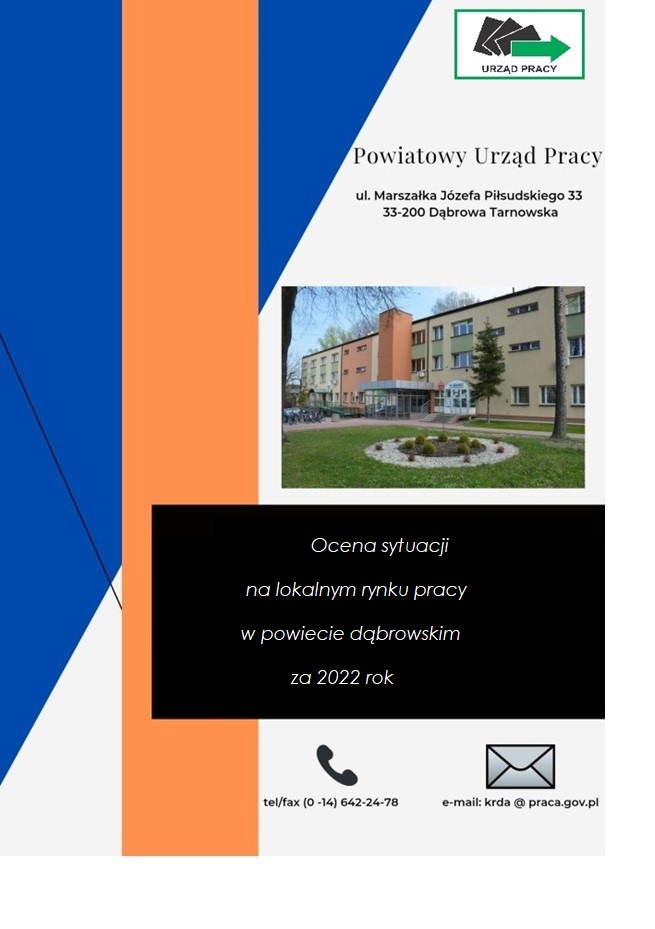 Szanowni Państwo, Powiatowy Urząd Pracy w Dąbrowie Tarnowskiej kolejny raz przygotował opracowanie podsumowujące sytuację na lokalnym rynku pracy. Niniejszy dokument prezentuje zmiany zachodzące na rynku pracy powiatu dąbrowskiego w 2022 roku na tle lat poprzednich. Podejmowane przez Powiatowy Urząd Pracy działania koncentrowały się na realizacji wybranych form aktywizacji zawodowej oraz skuteczności stosowanych instrumentów rynku pracy. Efektem prowadzonej polityki zatrudnieniowej, poza zdobyciem kwalifikacji i doświadczenia zawodowego przez osoby bezrobotne, są efekty określane jako miękkie. Współczesny rynek pracy preferuje osoby samodzielne, posiadające umiejętność radzenia sobie w sytuacjach trudnych, potrafiące pracować pod presją czasu i oczekiwań ze strony pracodawców. Wiedza, doświadczenie, posiadane umiejętności podnoszą ich wartość na rynku pracy,  co zwiększa szanse zatrudnienia ich w przyszłości.Dokonana ocena rynku pracy powiatu dąbrowskiego stanowi okazję do dyskusji, wymiany poglądów, proponowania własnych rozwiązań i usprawnień w kontekście rozwoju lokalnego rynku. Współpraca samorządowa zarówno z sektorem prywatnym, jak i z podmiotami ekonomii społecznej oraz jednostkami samorządu terytorialnego, pozwoli na rozwój gospodarczy powiatu dąbrowskiego poprzez tworzenie miejsc pracy wysokiej jakości, dostępnych dla większej liczby osób stymulując jednocześnie wzrost przedsiębiorczości.Serdecznie dziękuję za dotychczasowe zaangażowanie i współpracę. Mam nadzieję, że niniejsze opracowanie stanowić będzie dla Państwa źródło wiedzy oraz inspiracji do podejmowania ważnych decyzji w warunkach niepewności. Od wspólnie podjętych działań zależała będzie jakość rynku pracy powiatu dąbrowskiego w najbliższych latach. Ufam, że dalsza współpraca będzie szansą na wypracowanie nowych rozwiązań dla istniejących problemów lokalnego rynku pracy. Mariola Kobos Dyrektor Powiatowego Urzędu Pracy w Dąbrowie TarnowskiejBEZROBOCIE REJESTROWANE I BIERNOŚĆ ZAWODOWA	Powiat dąbrowski jest regionem o wysokiej stopie bezrobocia rejestrowanego w stosunku do stopy bezrobocia odnotowanej na terenie województwa małopolskiego oraz kraju. Charakteryzuje się korzystnym położeniem geograficznym, niewielką odległością od węzłów komunikacyjnych i centrów lokalnych. Należy mieć także świadomość, że obserwowany proces migracji szczególnie ludzi młodych, bardziej wykształconych i przedsiębiorczych ma istotny wpływ na destabilizację rozwoju lokalnego rynku pracy. Bardzo często poza zaspokojeniem aspiracji finansowych i zawodowych motywem do zmiany miejsca zamieszkania jest chęć rozwoju zawodowego i brak możliwości kontynuowania nauki w regionie. Kluczowe znaczenie dla problemów społecznych i gospodarczych powiatu ma także rolniczy charakter powiatu, który rzutuje na rozwój zatrudnienia.Osoby bezrobotne na rynku pracy powiatu dąbrowskiego Zależności zachodzące na rynku pracy są niezwykle kompleksowe, a ich analiza wymaga wiedzy na temat zachodzących przemian zarówno po stronie popytu i podaży pracy, jak również w kwestiach związanych z otoczeniem rynku pracy. Duże znaczenie dla analizy poziomu bezrobocia oraz stosowanych środków zaradczych, celem jego ograniczenia, ma dynamika przepływu osób bezrobotnych. Na dzień 31 grudnia 2022 roku w ewidencji Powiatowego Urzędu Pracy w Dąbrowie Tarnowskiej zarejestrowanych było 2.095 osób bezrobotnych, w tym  886 osób pozostawało bez pracy powyżej 12 miesięcy od dnia zarejestrowania się. Osoby te stanowiły 42,3% ogółu zarejestrowanych i w porównaniu do analogicznego okresu roku poprzedniego ich liczba uległa zmniejszeniu  o 15,3% (o 7,2% w stosunku do ogółu). Spośród bezrobotnych powiatu dąbrowskiego 382 osoby, w tym 194 kobiety, posiadało status bezrobotnego z prawem do zasiłku, co stanowi 18,2% ogółu pozostających bez pracy. W końcu 2022 roku w Urzędzie odnotowano 1844 osoby poprzednio pracujące, w tym 1215 kobiet, tj. 88,0% ogółu. Dane wskazują, że pod koniec pierwszego kwartału 2022 roku w ewidencji PUP odnotowano wyraźniej więcej bezrobotnych niż na koniec czwartego kwartału roku 2022. W porównaniu do stanu na koniec grudnia 2021 roku liczba bezrobotnych uległa zmniejszeniu o 0,9% tj. 19 osób. Należy zauważyć, że na przestrzeni 2022 roku największy spadek liczby osób bezrobotnych dotyczył miesiąca czerwca i lipca (zmniejszenie poziomu bezrobocia w porównaniu do stanu z końca grudnia 2021r. odpowiednio o 135 i 136 osób). W 2022 roku najmniej zarejestrowanych było w środkowych miesiącach roku, a ich liczba wyniosła odpowiednio 1988 osób w miesiącu czerwcu, w lipcu  1978 osób oraz w sierpniu 1988 osób.Wykres 1. Poziom bezrobocia w powiecie dąbrowskim (stan w poszczególnych miesiącach roku 2021-2022Źródło: opracowanie własne W powiecie dąbrowskim utrzymuje się bardzo duże zróżnicowanie terytorialne poziomu bezrobocia. Niejednorodność sytuacji na lokalnym rynku pracy determinuje między innymi miejsce zamieszkania. Problemy struktur demograficznych na obszarach wiejskich są szczególnie istotne, gdy wspomniane zróżnicowanie dotyczy strony podażowej rynku pracy.Na koniec 2022 r. największy odsetek osób bezrobotnych odnotowano łącznie w mieście i gminie Dąbrowa Tarnowska – 37,2%  oraz w mieście i gminie Szczucin – 25,0%, najniższą natomiast w gminie Bolesław – 2,9% oraz Gręboszów – 3,4%. Należy pamiętać, że ponad 70% osób bezrobotnych powiatu dąbrowskiego, to mieszkańcy wsi, a ludność w wieku produkcyjnym jest głównym zasobem możliwej do wykorzystania siły roboczej.Tabela 1. Osoby bezrobotne w szczególnej sytuacji na rynku pracy wg. gmin w 2022 rokuŹródło: opracowanie własne Na koniec 2022 roku rynek pracy powiatu dąbrowskiego charakteryzował się:wysokim udziałem osób długotrwale bezrobotnych – 54,8% ogółu bezrobotnych (1148 bezrobotnych),wysokim udziałem mieszkańców wsi - 73,6% ogółu zarejestrowanych (1542 osoby),wysokim udziałem kobiet wśród ogółu zarejestrowanych osób bezrobotnych - 55,9% (1172 kobiety),wysokim udziałem osób do 30 roku życia – 34,7% ogółu zarejestrowanych (727 osób).Przepływy bezrobotnych w rejestrachNa kształt poziomu bezrobocia na obszarze powiatu dąbrowskiego ma wpływ wielkość i dynamika zmian w napływie i odpływie osób bezrobotnych.Sezonowość stanowi podstawową cechę lokalnego rynku pracy i oznacza zwiększenie liczby bezrobotnych w miesiącach rozpoczynających i kończących rok. Miesiące wiosenne to czas, kiedy odnotowuje się zmniejszenie poziomu bezrobocia, co jest efektem rozpoczynania prac sezonowych głównie w budownictwie i rolnictwie. Natomiast na przełomie roku liczba zarejestrowanych wzrasta z uwagi na powrót do rejestrów Urzędu osób zatrudnionych w ramach subsydiowanych miejsc pracy oraz osób rejestrujących się po zakończeniu umowy zawartej na czas określony.Dane wskazują, że w latach 2018 - 2022 z roku na rok obserwowano stałą tendencję spadku bezrobocia rejestrowanego. W końcu roku 2019 w ewidencji Urzędu Pracy zarejestrowanych było 2368 osób (2550 osób w roku 2018), a stopa bezrobocia wynosiła 10,1%.Na koniec roku 2020 zarówno liczba zarejestrowanych, jak i stopa bezrobocia uległa nieznacznemu wzrostowi i osiągnęła wskaźnik 2618 osób przy równoczesnym wzroście stopy bezrobocia do poziomu 11,0%. Było to skutkiem ogłoszonego stanu epidemii i wprowadzonych ograniczeń w funkcjonowaniu. Mimo trwającej pandemii i związanymi z nią kolejnymi ograniczeniami stan bezrobocia zarówno w Polsce jak również na obszarze powiatu dąbrowskiego przez wiele miesięcy utrzymywał się na podobnym poziomie. Na przestrzeni 2021 roku liczba bezrobotnych stopniowo spadała i na koniec grudnia osiągnęła stan 2114 bezrobotnych przy równoczesnym wzroście stopy bezrobocia do 12,7%. Na przestrzeni 2022 liczba zarejestrowanych, jak i stopa bezrobocia ulegały spadkowi, by na koniec roku osiągnąć wskaźnik 2095 osób bezrobotnych przy równoczesnym spadku stopy bezrobocia do poziomu 12,5%. Stopa bezrobocia odnotowana na koniec grudnia 2022 r. zwiększyła się o 0,3% w stosunku do listopada 2022 roku natomiast w stosunku do roku poprzedniego spadła o 0,2%.Tabela 2. Stopa bezrobocia na dzień 31.12.2022 rokuŹródło: opracowanie własne	Zmiany poziomu bezrobocia na obszarze powiatu dąbrowskiego w roku 2022 następowały przede wszystkim w wyniku dynamicznego i zwiększającego się napływu do ewidencji osób bezrobotnych przy równoczesnym zmniejszeniu odpływu. W czasie 2022 roku zarejestrowano ogółem 3081 osób, a wyrejestrowano 3100 osób, co oznacza, że saldo napływu było ujemne. Według danych, w analogicznym okresie roku poprzedniego odnotowano 3059 nowych rejestracji przy równoczesnym wyłączeniu z ewidencji 3563 osoby. Najwyższą dynamikę spadku bezrobocia odnotowano w miesiącu kwietniu (o 97 osób mniej w stosunku do poprzedniego miesiąca). Najwyższy wskaźnik napływu osób bezrobotnych do rejestru PUP (w stosunku do miesiąca poprzedniego) zauważono w miesiącu wrześniu (o 112 osób w stosunku do miesiąca poprzedniego). W stosunku do roku 2021 odnotowano wzrost napływu osób bezrobotnych do ewidencji PUP o 0,7%.Wykres 2. Napływ i odpływ osób bezrobotnych w roku 2022Źródło: opracowanie własne	Podstawowym składnikiem napływu osób do rejestru były ponowne rejestracje: 2494 osoby zarejestrowały się kolejny raz (80,9% ogółu nowo zarejestrowanych). Natomiast rejestrujących się po raz pierwszy było – 587 osób tj. 19,1% ogółu rejestrujących się. W stosunku do analogicznego okresu roku poprzedniego zmniejszeniu uległa liczba ponownych rejestracji o 3,2%. W pierwszym półroczu 2022 roku napływ osób bezrobotnych do ewidencji był o 8,9% niższy od odpływu, natomiast w drugim półroczu sytuacja uległa odwróceniu – napływ osób bezrobotnych do rejestru PUP był wyższy od odpływu o 6,8%.	Wśród przyczyn wpływających na wyłączenia osób bezrobotnych z ewidencji PUP najistotniejszą rolę odgrywały podjęcia pracy. Należy zauważyć, że kategoria ta obejmuje zarówno formy pracy niesubsydiowanej jak również subsydiowanej. W ramach wsparcia udzielonego przez Urząd osoby bezrobotne uzyskały zatrudnienie w wyniku organizacji miejsc odbywania stażu, prac interwencyjnych, robót publicznych, refundacji kosztów wyposażenia lub doposażenia stanowiska pracy oraz udzielania jednorazowych środków na podjęcie działalności gospodarczej. Wśród wyłączonych z ewidencji najliczniejszą grupę stanowiły osoby do 30 roku życia - 1568 osób tj. 50,6% wszystkich wyłączeń. W grupie osób wyłączonych z ewidencji w wieku do 30 roku życia, 66,0% stanowią osoby do 25 roku życia. Odpływ długotrwale bezrobotnych odnotowano na poziomie 34,7% ogółu odpływu bezrobotnych z rejestru PUP. Dobrowolnie ze statusu bezrobotnego zrezygnowały 274 osoby, co stanowi 8,8% wszystkich wyłączeń. Wykształcenie a rynek pracyWspółczesny system edukacji umożliwia zdobywanie wiedzy również bardziej specjalistycznej i ułatwia rozpoczęcie aktywności zawodowej. Edukacja odgrywa znaczącą rolę również w kształtowaniu sytuacji na rynku pracy powiatu dąbrowskiego. Warto zwrócić uwagę, że osoby gorzej wykształcone są mniej zmotywowane do poszukiwania pracy, a równocześnie dłużej zostają nieaktywne zawodowo. Długotrwałe pozostawanie w ewidencji osób bezrobotnych i poszukiwanie pracy, które nie przynosi pożądanych rezultatów może oznaczać, że posiadane kwalifikacje i umiejętności tych osób nie są dostosowane do potrzeb rynku pracy. Dokonana analiza poziomu wykształcenia wykazała, że na koniec 2022 roku w ewidencji Urzędu Pracy 13,8% bezrobotnych posiadało dyplom ukończenia uczelni wyższej (290 osób) podczas gdy odsetek ten wśród osób najsłabiej wykształconych kształtował się na poziomie 18,4% (wykształcenie gimnazjalne i poniżej). Analizując wpływ kompetencji i kwalifikacji na rynek pracy należy zauważyć, że ukończenie studiów wyższych nie wyklucza znalezienia się w grupie osób pozostających bez zatrudnienia powyżej 12 miesięcy. W stosunku do roku poprzedniego liczba osób z wykształceniem wyższym uległa zwiększeniu o 3,2%.  Na koniec 2022r. w grupie osób legitymujących się wykształceniem wyższym, 40,4% (116 osób) pozostawało bez pracy powyżej 12 miesięcy od momentu zarejestrowania się w PUP 146 osób posiadających wykształcenie wyższe (50,5% ogółu) posiada status osoby długotrwale bezrobotnej.Wśród osób bezrobotnych powiatu dąbrowskiego w 2022 r. wykształcenie zasadnicze zawodowe posiadało 35,0% ogółu zarejestrowanych, średnie ogólnokształcące 12,8%, natomiast wykształcenie policealne i średnie zawodowe posiadało 19,9% ogółu bezrobotnych. Wskaźnik osób zarejestrowanych posiadających wykształcenie gimnazjalne, podstawowe i niższe wynosił 18,4% ogółu zarejestrowanych. Na przestrzeni roku 2022 nie odnotowano znaczącej zmiany tego wskaźnika w porównaniu do roku 2021.Wykres 3. Struktura bezrobotnych wg wykształcenia w latach 2021-2022Źródło: opracowanie własneNiestety coraz częściej trudności na rynku pracy dotykają osób z wyższym wykształceniem. Wydaje się, że zdecydowanie lepszą sytuację mają w tym przypadku absolwenci szkół o kierunkach inżynieryjno - technicznych. Warto zauważyć, że pewną trudność dla przyszłych studentów stanowi pozyskanie informacji na temat możliwości podjęcia zatrudnienia po ukończeniu danego kierunku, a nawet pozyskanie informacji ilu absolwentów danego kierunku znalazło pracę w zawodzie wyuczonym. W tej sytuacji pojawia się zagrożenie związane z brakiem możliwości dopasowania kwalifikacji do potrzeb lokalnego rynku pracy, gdyż nawet starannie dokonane wybory mogą okazać się nietrafione.Wybór dobrego zawodu stanowi istotny problem – szczególnie teraz - kiedy studia powszechnie uznawane za dobre, nie gwarantują zatrudnienia. Wybrany kierunek dalszej nauki powinien łączyć umiejętności, potencjał, zainteresowania z potrzebami zmiennego rynku pracy. Konsekwencje „złych” wyborów mogą mieć niekorzystny wpływ na cały powiat dąbrowski. Istnieje obawa, że znaczna część z tych osób nie będąc w stanie podjąć zatrudnienia na lokalnym rynku pracy zdecyduje się na migrację zarobkową, co w efekcie może doprowadzić do deficytu wykwalifikowanych pracowników. Niewątpliwie dysproporcje pomiędzy strukturą kształcenia, a wymogami stawianymi przez pracodawców mają istotny wpływ na poziom bezrobocia. Pracodawcy stawiają osobom młodym bardzo wysokie wymagania zawodowe łącząc ich młody wiek z posiadaniem kompetencji niezbędnych do wykonywania określonej pracy. Problem niedostosowania kompetencji jest szczególnie widoczny w przypadku szkół zasadniczych zawodowych, absolwenci tych szkół niejednokrotnie nie posiadają umiejętności niezbędnych do wykonywania określonego zawodu.Struktura osób bezrobotnych	Sytuację na lokalnym rynku pracy kształtują zarówno czynniki demograficzne, społeczno-ekonomiczne, geograficzne jak również instytucjonalne. Niewątpliwie bezrobocie na obszarze powiatu dąbrowskiego posiada charakterystyczne cechy, które są wyznacznikiem jego struktury. Bezrobotni w szczególnej sytuacji na rynku pracyUstawa o promocji zatrudnienia i instytucjach rynku pracy wskazuje kategorie bezrobotnych określane jako „osoby będące w szczególnej sytuacji na rynku pracy, w stosunku do których powiatowy urząd pracy w okresie do 6 miesięcy od dnia rejestracji powinien przedstawić propozycję zatrudnienia, innej pracy zarobkowej, szkolenia, stażu, odbycia przygotowania zawodowego dorosłych, zatrudnienia w ramach prac interwencyjnych lub robót publicznych. 	Wśród bezrobotnych w szczególnej sytuacji na rynku pracy w 2022 r. najbardziej liczebną grupę stanowiły osoby długotrwale bezrobotne (pozostające w rejestrze urzędu łącznie przez okres co najmniej 12 miesięcy w okresie 2 lat, z wyłączeniem okresów odbywania stażu i przygotowania zawodowego). Na koniec miesiąca grudnia 2022 roku ich udział wśród ogółu zarejestrowanych wyniósł 54,8% (1148 osób). Kolejną pod względem liczebności grupę stanowiły osoby do 30 roku życia – 34,7% ogółu (727 osób), a dalej osoby posiadające co najmniej jedno dziecko do 6 roku życia – 26,2% (549 osób), bezrobotni powyżej 50 roku życia 18,9% (397 osób).Tabela 3. Osoby bezrobotne w szczególnej sytuacji na rynku pracy w latach 2021 – 2022Źródło: opracowanie własne Działania Urzędu Pracy ukierunkowane są przede wszystkim na ograniczenie zjawiska długotrwałego bezrobocia oraz jego przyczyn poprzez wsparcie, w zakresie aktywizacji zawodowej, osób będących w szczególnej sytuacji na rynku pracy.W analizowanym okresie wśród kategorii osób w szczególnej sytuacji na rynku pracy dominowały kobiety (1068). Ich udział w ogólnej liczbie osób bezrobotnych wynosił 51,0% a  w ogólnej liczbie bezrobotnych będących w szczególnej sytuacji na rynku pracy wynosił 57,5%.Osoby długotrwale bezrobotneIstotne znaczenie z punktu widzenia oceny sytuacji na rynku pracy powiatu dąbrowskiego ma czas pozostawania bez pracy osób bezrobotnych. Im jest on krótszy, tym mniejsze jest prawdopodobieństwo dezaktualizacji posiadanych kwalifikacji, a równocześnie mniejsze zniechęcenie do aktywnego poszukiwania pracy. Gdy człowiek zwątpi w możliwości znalezienia pracy, gdy przyzwyczai się do statusu bezrobotnego, bardzo trudno mu stać się pracującym zarobkowo członkiem społeczeństwa.Długi czas pozostawania bez pracy powoduje szybką degradację ekonomiczną jednostki i rodziny, potęguje biedę i rozszerza sferę ubóstwa.Wykres 4. Struktura bezrobotnych wg czasu pozostawania bez pracy w latach 2021-2022Źródło: opracowanie własneW powiecie dąbrowskim w latach 2021–2022 sytuacja osób bezrobotnych pod względem czasu pozostawania bez pracy miała charakter zróżnicowany. W 2022 r. odnotowano większą liczbę osób pozostających bez pracy do 6 miesięcy (891 osób tj. 42,5% ogółu zarejestrowanych). Największa liczba bezrobotnych  poszukiwała zatrudnienia w okresie  powyżej  24 miesięcy – 28,1% (o 79 osób mniej niż w roku poprzednim). Ponadto, co należy podkreślić, niemal we wszystkich grupach zaobserwowano eskalację liczebności (z wyłączeniem grupy której czas oczekiwania na pracę wynosił od 12-24 miesięcy). Trzeba przy tym zauważyć, że w analizowanym okresie udział tylko niektórych grup w stosunku do ogólnej liczby osób bezrobotnych, zwiększył się. Zjawisko to dotyczyło osób pozostających bez pracy od 1-3 miesięcy oraz powyżej 24 miesięcy. Ich odsetek w ogólnej populacji bezrobotnych był wyższy w porównaniu do analogicznego okresu roku poprzedniego. Ich odsetek w ogólnej populacji bezrobotnych był wyższy w porównaniu do analogicznego okresu roku poprzedniego:w grupie osób pozostających bez pracy od 1 do 3 miesięcy o 2,1%,w grupie osób pozostających bez pracy od 3 do 6 miesięcy o 4,1%w grupie osób pozostających bez pracy od  6 do 12 miesięcy o 1,1%.Jedynie odsetek osób oczekujących na pracę w okresie 12 do 24 miesięcy uległ zmniejszeniu o 3,2% tj. z  poziomu 17,9% na koniec grudnia 2021 r. do 14,7% na koniec grudnia 2022 r.	Można zauważyć, że im dłuższy staż pracy i wyższe wykształcenie, tym mniejszy odsetek bezrobotnych. Aż 21,8% długotrwale bezrobotnych w 2022 roku miało co najwyżej wykształcenie gimnazjalne, a 57,4% – staż pracy krótszy niż 5 lat. Osoby z wykształceniem wyższym stanowiły tylko 12,7% długotrwale bezrobotnych, a z doświadczeniem minimum 10- 20 lat – 9,8%.Podsumowując, na rynku pracy powiatu dąbrowskiego na koniec 2022 r., 54,8% ogółu zarejestrowanych, to osoby długotrwale bezrobotne, których czas oczekiwania na pracę wynosił powyżej 12 miesięcy. Należy zauważyć, że są to  głównie kobiety  w wieku 25-34 lat, z wykształceniem zasadniczym zawodowym i stażem pracy nie przekraczającym 5 lat. Zaistniała sytuacja może oznaczać narastanie trudności w próbie aktywizacji zawodowej i podniesieniu poziomu aktywności osób najdłużej pozostających bez zatrudnienia. Osoby długotrwale bezrobotne potrzebują odpowiedniego wsparcia, aby móc dostosować się do wymogów rynku pracy.Bezrobotni do 34 i powyżej 50 roku życiaNiezwykle ważne jest, by działania prowadzone w zakresie polityki zatrudnienia skierowane były do osób młodych, które co roku zasilają szeregi bezrobotnych. Na poziom bezrobocia tej kategorii osób istotny wpływ ma dysproporcja pomiędzy strukturą kształcenia, a wymaganiami pracodawców. Szanse utrzymania się na rynku pracy mają osoby, które błyskawicznie reagują na dokonujące się zmiany społeczno-gospodarcze, nieustannie się dokształcają, posiadają doświadczenie zawodowe. Są kreatywne, dyspozycyjne, mobilne, gotowe do zmian, samodzielne i operatywne. Posiadanie takich cech przez pracownika jest gwarantem powodzenia na stale zmieniającym się rynku. Na koniec 2022 r. najliczniejszą grupę młodych (do 30 roku życia) stanowili bezrobotni legitymujący się wykształceniem zasadniczym zawodowym - 12,5% ogółu, w stosunku do analogicznego okresu roku poprzedniego ich liczba uległa zwiększeniu o 0,9%.W warunkach dynamicznych zmian zachodzących na rynku pracy powiatu dąbrowskiego utrzymujące się wysokie bezrobocie powoduje, że znaczna grupa młodych osób rozpoczyna start zawodowy od rejestracji w Urzędzie Pracy. Przeszkodą w znalezieniu zatrudnienia, w przypadku absolwentów, jest przede wszystkim brak doświadczenia zawodowego. Pracodawcy najczęściej zainteresowani są zatrudnieniem osób młodych do odbycia stażu. 	Dane wskazują, że w minionym roku większość osób bezrobotnych to ludzie młodzi do 34 roku życia, aż 50,1% nie ukończyło 34 lat. Największy udział w populacji bezrobotnych miały osoby – w przedziale wieku 18-24 lat (18,9% ogółu) oraz między 25-34 rokiem życia - 31,2%. Odsetek ten nie zmienił się w sposób istotny w porównaniu z rokiem 2021, kiedy to ogólna liczba zarejestrowanych do 34 roku życia kształtowała się na poziomie 50,8%. 	Niepokojącym zjawiskiem jest fakt, że 17,5% osób do 34 roku życia pozostaje w ewidencji Urzędu powyżej 12 miesięcy, a 22,7% ogółu bezrobotnych do 34 roku życia to osoby długotrwale bezrobotne. Osoby młode do 30 lat stanowią 39,1% ogólnej liczby bezrobotnych znajdujących się w szczególnej sytuacji na rynku pracy. Warto zauważyć, że osoby te mają znaczne trudności w znalezieniu pracy i od lat stanowią grupę dużego ryzyka. Niewątpliwie problem jest tym większy im trudniejsza jest sytuacja lokalnego rynku pracy.	Wraz ze wzrostem wieku (z pominięciem osób do 34 roku życia) obserwuje się zmniejszenie odsetka osób bezrobotnych. Należy przypuszczać, że bezrobotni w wieku 35-54 lat mają najczęściej ugruntowaną pozycję zawodową oraz umiejętność aktywnego poszukiwania pracy natomiast osoby starsze wycofują się z rynku pracy często uzyskując uprawnienia do renty lub przechodzą na wcześniejszą emeryturę.Wykres 5. Struktura osób bezrobotnych wg wieku w latach 2021-2022Źródło: opracowanie własneDynamiczne zmiany, jakie zachodzą w naszym otoczeniu, a przede wszystkim na rynku pracy są odzwierciedleniem intensywnych przemian w całej sferze życia społeczno-gospodarczego. Funkcjonowanie w nowoczesnym społeczeństwie wymaga od osób bezrobotnych coraz bardziej aktywnych zachowań, realistycznego planowania w zakresie kształcenia, zdobycia zawodu i nowych kwalifikacji, wiedzy o rynku pracy, wzmocnienia wiary we własne umiejętności i możliwości kierowania własnym życiem.W chwili obecnej, w strukturze społeczno-ekonomicznej powiatu zauważalne jest zmniejszenie udziału pokoleń młodszych – przedprodukcyjnych z równoczesnym wzrostem pokoleń starszych – poprodukcyjnych. Obserwowany proces starzenia się ludności powoduje widoczne pogorszenie się sytuacji osób powyżej 50 roku życia. W tym przypadku brak zatrudnienia i aktywności zawodowej jest bardziej dostrzegalny niż w innych grupach wiekowych. Wydaje się więc konieczne wypracowanie skutecznych rozwiązań i podejmowanie działań aktywizujących niezbędnych do zapobiegania przedwczesnemu wycofywaniu się z rynku pracy osób w wieku powyżej 50 lat.Bezrobotni z niepełnosprawnościamiAnalizując sytuację osób niepełnosprawnych pozostających w rejestrach Powiatowego Urzędu Pracy należy podkreślić, iż dotyczy ona osób niepełnosprawnych bezrobotnych m.in. zdolnych i gotowych do podjęcia zatrudnienia w co najmniej połowie wymiaru czasu pracy, posiadających orzeczony stopień niepełnosprawności.Udział procentowy osób niepełnosprawnych w 2022 r. stanowił 4,4% ogółu zarejestrowanych bezrobotnych, dając niewielki wzrost w porównaniu do 2021 r. (4,1%). Niepełnosprawni zgłaszający gotowość do podjęcia pracy w powiecie dąbrowskim to głównie osoby w wieku 35 lat i więcej (78,5%), z wykształceniem zasadniczym zawodowym (38,7%) oraz z gimnazjalnym, podstawowym i poniżej (22,6%).Rejestrujące się osoby niepełnosprawne długo pozostają w ewidencji urzędu pracy. Ponad połowa zarejestrowanych niepełnosprawnych (50,5%, tj. 47 osób) to osoby pozostające w ewidencji tut. Urzędu powyżej 12 miesięcy, w tym 37 osób (39,8% ogółu zarejestrowanych niepełnosprawnych) pozostaje w ewidencji PUP powyżej 24 miesięcy co może  świadczyć o ograniczeniach i trudnościach wynikających z posiadanych schorzeń, które rzutują na efektywne znalezienie zatrudnienia, a także na postrzeganie tych osób przez pracodawcę jako potencjalnego pracownika.Wykres 6. Staż pracy osób niepełnosprawnychŹródło: opracowanie własneNiepełnosprawni zarejestrowani to głównie mieszkańcy wsi (67,7%). Spośród 93 osób aż 57,0% to osoby z lekkim stopniem niepełnosprawności, 41,9% posiada orzeczenie o stopniu umiarkowanym. 1,7% zarejestrowanych niepełnosprawnych posiada orzeczony znaczny stopień niepełnosprawności. Niepokojącym faktem jest niewielki odsetek ofert pracy skierowanych bezpośrednio do osób niepełnosprawnych co prezentuje poniższy wykres.Wykres 7. Liczba ofert pracy dla osób niepełnosprawnych w latach 2018-2022Źródło: opracowanie własnePowiatowy Urząd Pracy w Dąbrowie Tarnowskiej podejmuje działania na rzecz osób niepełnosprawnych realizując programy w ramach środków Funduszu Pracy, Europejskiego Funduszu Społecznego, gdzie osoby niepełnosprawne są traktowane jako grupa w szczególnej sytuacji na rynku pracy. Ponadto PUP dysponuje środkami PFRON, które w 2022 roku przeznaczono na organizację miejsc odbywania stażu.Sytuacja kobiet	Sytuacja kobiet na przestrzeni ostatnich lat pokazuje, że współczesnej kobiecie na rynku pracy nie jest łatwo. Dane wskazują, na większą skalę poziomu bezrobocia wśród kobiet niż mężczyzn. Kobiety bardzo często wykonują pracę poniżej swoich kwalifikacji i ambicji. Niewątpliwie trwająca pandemia koronawirusa pogorszyła i tak trudną już sytuację kobiet na rynku pracy. Zamknięto szkoły, a to często okazało się barierą nie do pokonania. Matkom trudniej było pogodzić życie prywatne i zawodowe, a priorytetem stała się opieka nad dziećmi. Poza tym kobietom ciężej wkroczyć na rynek pracy po przerwie związanej z macierzyństwem, trudniej się na nim odnajdują, a dodatkowo znalezienie pracy niejednokrotnie wymaga przebranżowienia. Na sytuację kobiet na rynku pracy wpływa także brak wystarczającej infrastruktury, mimo że chcą zmienić swoją dotychczasową sytuację problematyczne okazuje się znalezienie miejsca oferującego opiekę nad dziećmi; szczególnie dotyczy to opieki nad dziećmi do 3 lat. 	W powiecie dąbrowskim wskaźnik poziomu bezrobocia wśród kobiet jest niezmienny od wielu lat i wynosi ponad 50% ogółu zarejestrowanych. Z analizy danych wynika, że w końcu 2022 roku bezrobotnych kobiet było 1172 tj. 55,9% - o 4,5% mniej niż w roku ubiegłym. W roku 2021 kobiety stanowiły 58,8%  ogółu zarejestrowanych bezrobotnych. Wykres 8. Bezrobotne kobiety na przestrzeni lat 2018 – 2022Źródło: opracowanie własneW roku 2022 podobnie jak w latach poprzednich kobiety przeważały we wszystkich gminach powiatu dąbrowskiego. Ich udział w ogólnej liczbie osób pozostających bez zatrudnienia był jednak zróżnicowany – od 46,7% ogółu bezrobotnych w gminie Bolesław do 59,4% w gminie Mędrzechów.Sytuacja kobiet na lokalnym rynku pracy jest zdecydowanie mniej korzystna w porównaniu do sytuacji w jakiej znajdują się mężczyźni. Kobiety dominują w wielu kategoriach osób bezrobotnych, w tym w grupie osób określanej jako znajdujące się w szczególnej sytuacji na rynku pracy i stanowią 57,5% w/w kategorii (1068 kobiet w szczególnej sytuacji na rynku pracy). AKTYWIZACJA ZAWODOWA OSÓB BEZROBOTNYCHBezrobocie jest nieodłącznym problemem dzisiejszej rzeczywistości dlatego ważnym elementem działalności Urzędu jest jego ograniczenie. Realizowane przez Urząd Pracy działania prowadzą do zwiększenia szans na rynku pracy osobom zainteresowanym zmianą swojej sytuacji zawodowej. Poszukiwanie nowego miejsca zatrudnienia jest zjawiskiem naturalnym chociaż bardzo uciążliwym, a utrzymanie dotychczasowego miejsca pracy nie zawsze uzależnione jest od posiadanych umiejętności czy kwalifikacji. Oczekiwania i potrzeby pracodawców zależą głównie od charakteru prowadzonej przez nich działalności. Pracodawcy podejmując decyzje o zatrudnieniu pracownika oczekują od niego konkretnych umiejętności związanych z wykonywanym zawodem, a także doświadczenia zawodowego. Właściciele firm wyrażają zainteresowanie zatrudnieniem osób posiadających podstawowe umiejętności niezbędne do wykonywania zawodu i bardzo cenią sobie u tych osób gotowość do poszerzania wiedzy. Nie bez znaczenia dla pracodawców są cechy osobowościowe. Szczególne znaczenie odgrywa odpowiedzialność, poziom zaangażowania w wykonywanie powierzonych zadań, komunikatywność, umiejętność pracy bez nadzoru przełożonego oraz wysoka kultura osobista kandydatów. Ponadto istotne znaczenie mają również zdolności kierownicze, organizacyjne przedsiębiorcze, aktywność, energiczność i szybkość w realizacji zadań. Pracodawcy coraz częściej oczekują od pracowników wielozadaniowości oraz bardzo cenią sobie wzrost mobilności.Usługi rynku pracyNieustanne przeobrażanie się rynku pracy powoduje zarówno zmiany w zakresie sposobów i metod walki ze zjawiskiem bezrobocia, jak również zwiększenie pozytywnych rezultatów w stosowanych w tym celu działaniach. Odpowiednia polityka zatrudnieniowa umożliwia lepsze dopasowanie kompetencji zasobów ludzkich do potrzeb rynku pracy. Należy jednak pamiętać o tym, że pośrednictwo pracy, realizowane przez Powiatowy Urząd Pracy, jest przez wielu pracodawców traktowane jako alternatywny sposób poszukiwania pracowników. Pośrednictwo pracy Jednym z podstawowych działań realizowanych przez Urząd Pracy jest usługa pośrednictwa pracy, której celem jest rozpoznawanie i zaspokajanie potrzeb klientów głównie poprzez kojarzenie miejsc pracy z osobami poszukującymi zatrudnienia. 	Powiatowy Urząd Pracy w Dąbrowie Tarnowskiej w 2022 roku dysponował 1237 ofertami pracy z czego 60,3% to oferty pracy subsydiowanej. W stosunku do roku 2021 odnotowano spadek o 13,6% (194 oferty). Zmniejszyła się przede wszystkim liczba ofert pochodzących z otwartego rynku pracy (niesubsydiowanych) – 13,7% w stosunku do roku 2021. W 2022 roku liczba zgłoszonych ofert pracy niesubsydiowanej wynosiła 491 przy liczbie 569 na koniec roku poprzedniego.Wykres 9. Struktura ofert pracy będąca w dyspozycji PUP w latach 2018-2022Źródło: opracowanie własnePrzez ostatnie pięć lat ogólna liczba ofert pracy będąca w dyspozycji PUP zauważalnie zmniejszyła się. O ile na koniec 2018 roku ukształtowała się na poziomie 1877, to na koniec grudnia roku 2022 była niższa o 34,1%. Tym samym w porównaniu do stanu z końca 2018 roku liczba ofert zmniejszyła się o 640 i o 194 w porównaniu z rokiem 2021. Wyraźnie daje się zauważyć, że sytuacja na lokalnym rynku pracy jest nadal trudna. Zauważa się jednocześnie obniżenie atrakcyjności oferowanych miejsc pracy.	Dokonana analiza ofert pracy zgłoszonych do PUP wskazuje, że nie wszystkie były w pełni realizowane. Wynika to głównie z braku dopasowania wymogów zgłoszonych ofert pracy do rzeczywistego poziomu i rodzaju kwalifikacji zawodowych posiadanych przez osoby bezrobotne. Część osób posiada kwalifikacje zdezaktualizowane i nie odpowiadające aktualnym potrzebom rynku. Najczęściej zgłaszane oferty pracy dotyczyły stanowisk: sprzedawca (109), pracownik biurowy (54), robotnik gospodarczy (46), magazynier (41), nauczyciel (23), pomoc administracyjna (21), kierowca samochodu dostawczego,  pomocniczy robotnik budowlany (16), psycholog (15), kierowca kat. C+E, ślusarz, spawacz, mechanik pojazdów samochodowych (10), asystent ds.  księgowości (9), robotnik budowlany (8), elektryk, stolarz (7) oraz piekarz (6).	W 2022 r. z tytułu podjęcia pracy wyrejestrowano z ewidencji bezrobotnych łącznie 1.631 osób. Jest to o 20,2% mniej niż w roku 2021.Tendecja spadkowa dotyczy zarówno podęć pracy dokonanych za pośrednictwem, jak i bez pośrednictwa urzędu. W okresie tym odnotowano zmniejszenie liczby podjęć pracy niesubsydiowanej – o 13,7% a podjęć pracy subsydiowanej o 13,5%. Wykres 10. Bezrobotni oraz wolne miejsca aktywizacji zawodowej w latach 2020-2021 Źródło: opracowanie własne	Po wejściu Polski do Unii Europejskiej, w ustawie o promocji zatrudnienia i instytucjach rynku pracy, podstawowe usługi rynku pracy zostały poszerzone o usługi EURES. Jest to sieć współpracy mająca na celu ułatwianie podejmowania pracy w dowolnym państwie Unii Europejskiej, EOG i Szwajcarii.Dane wskazują, że w analizowanym okresie 2022 roku do Urzędu Pracy w ramach sieci EURES wpłynęło 441 ofert pracy za granicą,  w których zgłoszono 1.449 wolnych miejsc pracy. Pracodawcy najczęściej poszukiwali: pracowników produkcji, pracowników do zbioru (rolnictwo), elektryków/elektromonterów, pracowników magazynu, monterów, malarzy, murarzy, kelnerów.Ustawa o promocji zatrudnienia i instytucjach rynku pracy umożliwia także zatrudnianie w Polsce cudzoziemców do pracy sezonowej. Na podstawie zezwolenia na pracę sezonową, cudzoziemcy mogą legalnie pracować na terytorium RP do 9 miesięcy. Wniosek powinien być poparty testem rynku pracy, tj. informacją starosty o braku możliwości zaspokojenia potrzeb kadrowych pracodawcy pracownikami krajowymi. Wyjątek stanowią obywatele Armenii, Białorusi, Gruzji, Mołdawii, Rosji i Ukrainy, którzy mogą starać się o pracę na podstawie omawianego zezwolenia bez potrzeby wdrażania procedury związanej z tzw. informacją starosty.Łącznie w 2022 roku do Urzędu Pracy wpłynęło 31 wniosków o wydanie zezwolenia na pracę sezonową cudzoziemca (o 107 mniej niż w roku ubiegłym). Znaczna ilość złożonych wniosków – 83,9% miała na celu zatrudnienie kobiet. Na koniec 2022 r, w powiecie dąbrowskim wydano 4 zezwolenia tj. 80 mniej niż w analogicznym okresie roku poprzedniego. Najczęściej deklarowane zatrudnienie, to umowa  o dzieło (50% złożonych wniosków) oraz umowa zlecenie (50% złożonych wniosków).  Spadek wydanych w 2022 r. zaświadczeń o wpisie do ewidencji w porównaniu do poprzednich lat wynika z możliwości przedłużenia pracy na zezwoleniu w ramach przepisów związanych z pandemia Covid-19 oraz zwolnieniu obywateli Ukrainy z wymogu posiadania zezwoleń na pracę – w związku z ustawą o pomocy obywatelom Ukrainy w związku z konfliktem zbrojnym. Z dostępnych danych wynika, że liczba wydanych zezwoleń na pracę z roku na rok ulega zmniejszeniu.  Jeżeli zakres prac planowanych do powierzenia cudzoziemcowi nie jest objęty przepisami dotyczącymi wydawania zezwoleń na pracę sezonową można wówczas korzystać z możliwości wydawania oświadczeń o powierzeniu wykonywania pracy cudzoziemcowi. Jest to procedura uproszczona, dotycząca obywateli Armenii, Białorusi, Gruzji, Mołdawii, Rosji i Ukrainy, którzy korzystając z niej mogą pracować w Polsce do 24 miesięcy (z dniem 29 stycznia 2022 r. weszła w życie nowelizacja ustawy z dnia 20 kwietnia 2004 r. o promocji zatrudnienia i instytucjach rynku pracy, która m.in. wydłuża do 24 miesięcy  możliwość powierzenia pracy cudzoziemcowi bez zezwolenia na pracę w związku z oświadczeniem o powierzeniu pracy cudzoziemcowi wpisanym do ewidencji oświadczeń). Warunkiem skorzystania z tej procedury jest uzyskanie przez pracodawcę wpisu do ewidencji oświadczeń w PUP oraz posiadanie przez cudzoziemca dokumentu potwierdzającego tytuł pobytowy w RP, uprawniającego do wykonywania pracy na terytorium RP.Od początku 2022 roku do Urzędu wpłynęło 13 oświadczeń o zamiarze powierzenia wykonywania pracy cudzoziemcowi , spośród których 11 wpisano do ewidencji oświadczeń. W większości przypadków pracodawcy deklarowali zatrudnienie pracowników przy wykonywaniu prac prostych. Cudzoziemcy najczęściej znajdowali zatrudnienie w charakterze pracowników budowlanych oraz jako kierowcy samochodów ciężarowych. Podobnie jak przy zezwoleniach na pracę sezonową, w przypadku oświadczeń przeważały oświadczenia o powierzeniu wykonywania pracy obywatelom Ukrainy. Pracodawcy częściej deklarowali zatrudnienie mężczyzn – 84,6% złożonych oświadczeń. W dniu 28 października 2022 r. weszło w życie nowe Rozporządzenie Ministra Rodziny i Polityki Społecznej i od tego dnia przedsiębiorcy nie mogą składać oświadczeń  o powierzeniu wykonywani pracy cudzoziemcowi dla obywateli Federacji Rosyjskiej. W celu zalegalizowania pracy obywatela Rosji należy wnioskować o wydanie zezwolenia na pracę. W następstwie wejścia w życie przepisów o pomocy obywatelom Ukrainy umożliwiono powierzenie pracy obywatelowi Ukrainy na podstawie darmowego powiadomienia, które należy złożyć elektronicznie przez portal praca.gov.pl.Jeżeli obywatel Ukrainy wjechał do Polski ze względu na działania wojenne w okresie od dnia 24 lutego 2022r. i jego pobyt w RP został uznany za legalny przez 18 miesięcy licząc od dnia 24 lutego 2022r., to jego pracę można zalegalizować wyłącznie na podstawie powiadomienia o powierzeniu wykonywania pracy obywatelowi Ukrainy.W przypadku Powiatowego Urzędu Pracy w Dąbrowie Tarnowskiej, w 2022 roku takich powiadomień pracodawcy złożyli 36.Powiatowy Urząd Pracy w Dąbrowie Tarnowskiej utworzył Punkt Kontaktowo-Informacyjny, z którego korzystają uchodźcy uciekający przed wojną w Ukrainie oraz pracodawcy zainteresowani zatrudnieniem obywateli Ukrainy. W punkcie można uzyskać informacje na temat podjęcia legalnego zatrudnienia w Polsce oraz wolnych miejscach pracy.Poradnictwo zawodoweW ramach doradztwa zawodowego Urząd Pracy realizuje zadania, których celem jest pomoc osobom bezrobotnym w wyborze odpowiedniego zawodu, miejsca zatrudnienia, a także udzielanie informacji o zawodach, możliwościach szkolenia i kształcenia. W  2022 roku z usług poradnictwa zawodowego skorzystały ogółem 1852 osoby, w tym 1779 osób bezrobotnych  oraz 73 osoby nie zarejestrowane. W ramach poradnictwa zawodowego: objęto 526 osób indywidualną poradą zawodową (813 rozmów doradczych i 7 osób objętych  testem Kwestionariusz Zainteresowań Zawodowych),66 osób uczestniczyło w grupowych poradach zawodowych (8 grup),1074 osoby skorzystały z indywidualnej informacji  zawodowej,zorganizowano 19 grup spotkań informacyjnych, w których uczestniczyło łącznie 186 osób, w tym 5 spotkań dla osób niezarejestrowanych (73 uczestników).Tabela 4 Struktura klientów poradnictwa zawodowego w latach 2021-2022.Źródło: opracowanie własneZdecydowaną większość osób bezrobotnych objętych poradnictwem zawodowym stanowili mieszkańcy terenów wiejskich: 71,2%  ogółu korzystających z poradnictwa zawodowego. Bezrobotne kobiety: 58,5% ogółu a osoby długotrwale bezrobotne: 37,2%.Wśród instytucji, które w ramach współpracy skorzystały z pomocy doradcy zawodowego w ramach grupowych konsultacji i spotkań dla swoich podopiecznych są: Zespół Szkół im. Władysława Stanisława Reymonta w Brniu, Miejski Ośrodek Pomocy Społecznej i Wsparcia Rodziny w Dąbrowie Tarnowskiej, Warsztaty Terapii Zajęciowej w Kupieninie oraz Środowiskowy Dom Samopomocy w Oleśnicy.Liczba osób z korzystających z indywidualnej informacji zawodowej wyniosła 52,0% ogółu bezrobotnych korzystających z poradnictwa zawodowego, a w przypadku indywidualnej porady zawodowej – 25,1%. Zdecydowaną większość osób bezrobotnych objętych poradnictwem zawodowym stanowili mieszkańcy terenów wiejskich: 71,2% ogółu korzystających z poradnictwa zawodowego. Bezrobotne kobiety: 58,5% ogółu a osoby długotrwale bezrobotne: 37,2%.SzkoleniaPromowanie wartości uczenia się i rozwijania na wszystkich etapach życia oraz zaangażowanie partnerów lokalnych w promowanie i upowszechnianie informacji o kształceniu i szkoleniach, to ważny element kreowania przemian na rynku pracy. Żyjemy w czasach wymagających nieustannej zmiany. W związku z koronawirusem współczesny rynek pracy wymaga umiejętności radzenia sobie nie tylko z zaistniałą sytuacją, ale także z emocjami, które jej towarzyszą. Cenną zaletą grupy osób bezrobotnych jest próba ciągłego dostosowania do potrzeb rynku pracy, a to wymusza dopasowanie kwalifikacji i kompetencji do oczekiwań pracodawców. Świadomość własnego rozwoju, wewnętrzna motywacja oraz otwartość na nowe odgrywa ważną rolę w podejmowanych działaniach i ma znaczący wpływ na efektywność procesu aktywizacji zawodowej. Często przeszkodą w podejmowaniu kształcenia jest niski status materialny. Szkolenia stanowią jedną z form inwestowania w rozwój kapitału ludzkiego. W 2022 roku tą formą aktywizacji zawodowej objęto 124 osoby, czyli o 26,6% mniej niż w roku ubiegłym. Część szkoleń (dla 37 osób) finansowana była w ramach projektów współfinansowanych ze środków Europejskiego Funduszu Społecznego natomiast zdecydowana większość z Funduszu Pracy (87 osób). Z obserwacji wynika, że wysoki był udział mężczyzn w ogóle osób przeszkolonych. Współczynnik ten osiągnął wartość 64,5% (80 osób). W szkoleniach uczestniczyły 44 kobiety, co stanowiło 35,5% wszystkich uczestników szkoleń.Struktura wiekowa uczestników szkoleń była bardzo zbliżona do struktury wiekowej 
ogółu bezrobotnych. Przeważały osoby do 30 roku życia (52 osoby tj. 41,6% ogółu). Osoby powyżej 50 roku życia stanowiły 10,4% wszystkich uczestników wsparcia (13 osób). nieznaczny odsetek uczestników realizowanego wsparcia.Tabela 5. Uczestnicy szkoleń wg wieku w latach 2021-2022Źródło: opracowanie własneKrajowy Fundusz SzkoleniowyW 2022 roku pracodawcy mogli ubiegać się o środki na dofinansowanie szkoleń z Krajowego Funduszu Szkoleniowego. Celem utworzenia KFS jest zapobieganie utracie zatrudnienia przez osoby pracujące z powodu kompetencji nieadekwatnych do wymagań dynamicznie zmieniającej się gospodarki. W ramach środków Krajowego Funduszu Szkoleniowego pracodawca może ubiegać się o sfinansowanie kształcenia ustawicznego pracowników i pracodawców, na które składają się:określenie potrzeb pracodawcy w zakresie kształcenia ustawicznego w związku z ubieganiem się o sfinansowanie tego kształcenia ze środków KFS,kursy i studia podyplomowe realizowane z inicjatywy pracodawcy lub za jego zgodą,egzaminy umożliwiające uzyskanie dokumentów potwierdzających nabycie umiejętności, kwalifikacji lub uprawnień zawodowych,badania lekarskie i psychologiczne wymagane do podjęcia kształcenia lub pracy zawodowej po ukończonym kształceniu,ubezpieczenie od następstw nieszczęśliwych wypadków w związku z podjętym kształceniem.Starosta może przyznać środki z KFS na sfinansowanie kosztów w wysokości 80% tych kosztów, nie więcej jednak niż 300% przeciętnego wynagrodzenia w danym roku na jednego uczestnika, a w przypadku mikroprzedsiębiorstw w wysokości 100%, nie więcej jednak niż 300% przeciętnego wynagrodzenia w danym roku na jednego uczestnika.W ramach środków KFS nie mogą być finansowane koszty przejazdu, zakwaterowania i wyżywienia związane z kształceniem ustawicznym pracowników i pracodawców. 	Limit przyznanych środków w sprawie finansowania działań obejmujących kształcenie ustawiczne pracowników i pracodawców z Krajowego Funduszu Szkoleniowego w 2022 roku wyniósł łącznie 282100,00 zł., w tym 42100,00 zł. stanowiły środki rezerwy Ministra. W ramach posiadanych środków zawarto 26 umów z pracodawcami i dzięki temu pracodawcy zorganizowali szkolenia dla 146 osób, w tym 2 osoby uzyskały finansowanie kosztów studiów podyplomowych. Warto zauważyć, że studia podyplomowe stanowią ciekawą propozycję dla osób (pracowników i pracodawców) posiadających wykształcenie wyższe. Łączne wydatki na finansowanie działań w ramach KFS w 2022 roku wyniosły 280964,78 zł. W tym 271009,78 zł. przeznaczono na realizację szkoleń i 9955,00 zł. na promocję Krajowego Funduszu Szkoleniowego. Najczęściej tematyka szkoleń obejmowała zagadnienia z zakresu medycyny, prawa jazdy, doskonalenia pracy nauczycieli oraz mechaniki pojazdowej. 	Zwiększenie szansy rozwoju zarówno pracodawcom, jak również osobom bezrobotnym zainteresowanym zmianą swojej sytuacji zawodowej, wczesna identyfikacja potrzeb beneficjentów oraz diagnozowanie możliwości ich wsparcia poprzez rozwój zawodowy odgrywa istotną rolę w przeciwdziałaniu bezrobociu i ograniczeniu jego negatywnych skutków. Niewątpliwie realizowane przez Powiatowy Urząd Pracy w Dąbrowie Tarnowskiej usługi rynku pracy w istotny sposób przyczyniły się do poprawy sytuacji na rynku pracy powiatu dąbrowskiego. W tym miejscu należy zaznaczyć, że podniesienie efektywności świadczonych usług wymaga nieustannego wzmacniania współpracy pomiędzy Urzędem a pracodawcami.Skuteczność aktywnych instrumentów rynku pracy	Ważnym elementem polityki rynku pracy jest skuteczność przygotowywanych i realizowanych programów, których głównym zadaniem jest zarówno wsparcie osób bezrobotnych, jak i pracodawców. Aktywne przeciwdziałanie bezrobociu uzależnione jest od wielu czynników poczynając od zwiększenia wydatków przeznaczonych na zadania związane z polityką rynku pracy przez trafne adresowanie wsparcia, aż do osiągnięcia wysokiej ich skuteczności. Najważniejszym elementem lokalnej polityki zatrudnienia jest zarówno tworzenie nowych miejsc pracy, jak również utrzymanie już istniejących.W roku ubiegłym Powiatowy Urząd Pracy wykazał się dużym zaangażowaniem w działania, które odpowiadały na potrzeby i oczekiwania odbiorców oraz stanowiły podstawę do dokonania diagnozy zachodzących zmian. W tym czasie subsydiowanymi programami rynku pracy objęto 1184 osoby, z czego 334 zostały skierowane do odbycia stażu. W stosunku do poprzedniego roku liczba ta zwiększyła się o 181 osób tj. 18,0%. Odsetek bezrobotnych objętych tego rodzaju wsparciem ukształtował się na poziomie 58,8% w roku 2021 i 38,3% w roku 2020. Należy wziąć pod uwagę, że w ramach podejmowanych działań pomoc uzyskały zarówno osoby bezrobotne, jak również pracodawcy powiatu dąbrowskiego. Nie ulega wątpliwości, że zarówno w bieżącym okresie, jak i poprzednim staże były najczęściej wykorzystywaną formą przeciwdziałania skali bezrobocia.StażeW roku 2022 aktywizację zawodową umożliwiało m.in. skierowanie osób bezrobotnych do odbycia stażu. Należy zwrócić uwagę, że pomiędzy uczestnikiem stażu, a pracodawcą nie zostaje nawiązany stosunek pracy w związku z tym widnieje on w ewidencji urzędu jako osoba bezrobotna. 	Warto zaznaczyć, że tylko w okresie 2022 roku z tej form pomocy skorzystało łącznie 334 bezrobotnych, co daje 44,8% ogółu osób objętych subsydiowanym wsparciem tj. o 16,6 % więcej niż w roku ubiegłym.Dokonana analiza wykazuje spadki liczby złożonych wniosków o zawarcie umowy o zorganizowanie stażu w stosunku rok do roku. Największą różnicę zaobserwowano w roku 2021 tj. spadek o 56 wniosków w stosunku do roku 2020. W roku 2022 nastąpił dalszy spadek liczby składanych wniosków – nastąpił spadek o 55 w porównaniu  do roku 2021 i wzrost o 1 wniosek w porównaniu do roku 2020.Należy zauważyć, że w roku 2022 liczba umów o zorganizowanie stażu finansowana ze środków Europejskiego Funduszu Społecznego, w stosunku do ogółu umów w ramach tej formy wsparcia, utrzymywała się na nadal na wysokim poziomie (w 2022 roku – 174 umowy zawarto w ramach EFS tj. 53,7% ogólnej liczby umów stażowych; 2021 roku – 194 umowy tj. 58,6% ogółu podpisanych umów natomiast w roku 2020 – 284 umów, co daje wynik na poziomie 86,4% ogólnej liczby umów o odbycie stażu).Wykres 11. Umowy o zorganizowanie stażu na przestrzeni lat 2020 – 2022Źródło: opracowanie własneOsoby uczestniczące w tej formie aktywizacji zawodowej miały szansę na poznanie organizacji pracy danej firmy, a niejednokrotnie na nabycie pierwszego doświadczenia zawodowego. Ponadto osobom starszym bądź tym które miały długą przerwę w pracy ułatwił on powrót do zatrudnienia. Udział w stażu zawodowym daje niepowtarzalne możliwości na rozwój oraz wykorzystanie posiadanych umiejętności w praktyce. Warto zwrócić uwagę, że przed częścią osób odbywających staż pojawia się możliwość pozostania u jego organizatora i podpisania umowy w zakresie dalszej współpracy. Nie należy zapominać, że pomimo dużego zainteresowania tą popularną formą aktywizacji zawodowej nie każdy może z niej skorzystać. Warunki skierowania na staż są ściśle określone i dotyczą zarówno osób bezrobotnych, jak i pracodawców, a ich niedopełnienie skutkuje negatywnymi konsekwencjami w postaci odmowy wydania skierowania, a w konsekwencji zawarcia umowy z pracodawcą. Równocześnie należy zaznaczyć, że analiza skuteczności staży wykazuje, iż po zakończeniu stażu z PUP pracę na okres dłuższy niż trzy miesiące podejmuje nieznaczna grupa osób natomiast pozostała część ponownie zasila szeregi bezrobotnych. Pomimo starań staż okazuje się być mało skuteczną formą aktywizacji zawodowej.Prace interwencyjne i roboty publiczneJedną z metod zwiększenia szans na zatrudnienie i powrót na rynek pracy jest udzielenie pomocy bezrobotnym poprzez tworzenie interwencyjnych miejsc pracy. Mianem prac interwencyjnych określa się zatrudnienie bezrobotnego przez pracodawcę z dofinansowaniem pracodawcy przez urząd pracy części kosztów poniesionych na jego wynagrodzenie wraz ze składkami na ubezpieczenie społeczne. Celem prac interwencyjnych jest ułatwienie bezrobotnym powrotu na rynek pracy. Skierowanie do podjęcia zatrudnienia w ramach prac interwencyjnych może otrzymać każda osoba bezrobotna zarejestrowana w powiatowym urzędzie pracy – zgodnie z indywidualnym planem działania. Prace interwencyjne to szansa dla pracodawców na obniżenie kosztów zatrudnienia pracowników, a także na niższe koszty zatrudnienia w czasie nabywania przez pracownika pełnych kompetencji zawodowych na stanowisku pracy. Należy zauważyć, że bezrobotni powyżej 50 roku życia mogą korzystać z prac interwencyjnych w wydłużonym okresie tj. 24 miesiące (48 miesięcy gdy refundacja następuje co drugi miesiąc). Pracodawca po zakończeniu refundacji jest zobowiązany do utrzymania w zatrudnieniu skierowanego bezrobotnego przez okres wskazany w umowie   po zakończeniu refundacji wynagrodzeń i składek na ubezpieczenie społeczne. W przypadku prac interwencyjnych trwających do 6 miesięcy – jest to okres 3 miesięcy, natomiast w przypadku prac interwencyjnych trwających 12 miesięcy lub dłużej - jest to okres 6 miesięcy.Na podstawie danych PUP można stwierdzić, iż w przeciągu 2022 roku prace interwencyjne podjęło 167 osób bezrobotnych tj. o 66 osób mniej niż w analogicznym okresie roku poprzedniego. Były to głównie osoby w wieku do 30 lat (78 osób). W czasie trwania programu Urząd podjął współpracę z 75 pracodawcami należącymi w głównej mierze do sektora prywatnego. 	Niewątpliwie prace interwencyjne są dla pracodawców mniej atrakcyjną formą wsparcia. Ich realizacja wiąże się z ponoszeniem dodatkowych kosztów, co nie ma zastosowania np. w przypadku realizacji stażu. 	Próby zwiększenia poziomu zatrudnienia wymagają działań zmierzających do poprawy sytuacji na rynku pracy poprzez zatrudnienie osób bezrobotnych przy wykonywaniu prac finansowanych lub dofinansowanych ze środków samorządu terytorialnego, budżetu państwa, funduszy celowych, organizacji pozarządowych, spółek wodnych i ich związków. W ramach tych działań Powiatowy Urząd Pracy organizuje roboty publiczne. Jak wynika z danych PUP, w 2022 roku PUP w ramach robót publicznych  zatrudnienie podjęło 91 osób bezrobotnych, tj. o 2 osoby mniej niż w roku 2021. Spośród ogółu zatrudnionych w ramach robót publicznych ponad połowę stanowili bezrobotni będący w szczególnej sytuacji na rynku pracy, w tym: osoby powyżej 50 roku życia - 51,6% (o 40 osób mniej niż przed rokiem). 42,9% ogółu uczestników robót publicznych to osoby długotrwale bezrobotne (ich liczba uległa zmniejszeniu o 8 osób w stosunku do analogicznego okresu roku poprzedniego).Wykres 12. Osoby bezrobotne zatrudnione w ramach organizowanych prac interwencyjnych i robót publicznych na przestrzeni lat 2020 – 2022Źródło: opracowanie własneGłównym powodem podtrzymywania współpracy lokalnych pracodawców z Urzędem Pracy, w ramach zatrudnienia subsydiowanego, są korzyści finansowe i chęć pozyskania pracowników do pracy. Z pewnością prace interwencyjne czy roboty publiczne nie zapobiegną przyszłemu bezrobociu jednak stanowią czynnik aktywizujący szczególnie w przypadku osób długotrwale pozostających bez zatrudnienia.Jednorazowe środki na rozpoczęcie działalności gospodarczej	Wsparcie samozatrudnienia, poprzez przekazanie środków finansowych na prowadzenie działalności gospodarczej, należy do podstawowych form aktywnego przeciwdziałania bezrobociu stosowaną w zakresie realizowanej przez PUP polityki zatrudnieniowej. Niewątpliwie własna działalność gospodarcza staje się coraz atrakcyjniejszą formą realizacji rozwoju zawodowego. W podejmowanych działaniach daje szansę na samodzielność oraz realizację własnych założeń i planów. Praca na własny rachunek niesie za sobą także ryzyko określonych zobowiązań i konsekwencji finansowych, musi więc być działaniem skierowanym do osób o przedsiębiorczych predyspozycjach, posiadających przygotowanie merytoryczne i wiedzę w zakresie obejmującym funkcjonowanie rynku pracy. analizy danych wnioskujemy, że na przełomie trzech lat Powiatowy Urząd Pracy przyznał 294 dotacji na rozpoczęcie własnej działalności gospodarczej, z czego 69 w ostatnim roku. Liczba osób zainteresowanych otrzymaniem jednorazowo środków zmniejszyła się o 45 osób w porównaniu do roku poprzedniego. Najwięcej osób skorzystało z tej formy wsparcia w roku 2021 (5,7% ogółu bezrobotnych podejmujących pracę),  natomiast najmniej w roku 2022 (4,2% ogółu podjęć zatrudnienia). Do tutejszego Urzędu, w roku 2022, wpłynęły łącznie 83 wnioski od osób bezrobotnych o przyznanie jednorazowo środków na rozpoczęcie działalności gospodarczej. Było to o 46,8% (o 73 wnioski) mniej niż w roku ubiegłym. Komisja ds. oceny wniosków po rozpoznaniu wszystkich pozytywnie zaopiniowała łącznie 69. Wykres 13. Podjęcia działalności gospodarczej w latach 2020-2022Źródło: opracowanie własne	Brak możliwości podjęcia pracy po wejściu w wiek produkcyjny, czy też po ukończeniu szkoły jest istotną przyczyną bezrobocia. Rozwiązaniem tego problemu są szkolenia dla osób bezrobotnych i ułatwienie im rozpoczęcia działalności na własny rachunek, albowiem o możliwości podjęcia samozatrudnienia niejednokrotnie decyduje kompleksowa wiedza z zakresu zakładania i prowadzenia własnej działalności gospodarczej. Warto zwrócić uwagę, że realizowane w 2022 roku, z zakresu przedsiębiorczości, szkolenia miały na celu naukę umiejętności prowadzenia własnej firmy; poczynając od zagadnień związanych z rejestracją działalności gospodarczej poprzez zarządzanie finansami w małej firmie, rodzaje dokumentów niezbędnych do prowadzenia firmy po zagadnienia z zakresu bezpieczeństwa i higieny pracy dla pracodawców z elementami prawa pracy.W analizowanym okresie Powiatowy Urząd Pracy skierował łącznie 67 osób bezrobotnych na Kurs ABC przedsiębiorczości. Uczestnicy szkolenia otrzymali materiały dydaktyczne (skrypty dotyczące założenia i prowadzenia firmy) oraz stypendium z tytułu uczestnictwa w szkoleniu. Udział w szkoleniu z zakresu prowadzenia działalności gospodarczej dał jego uczestnikom szanse na wkroczenie w nowy etap życia. Rozpoczęcie własnej działalności gospodarczej jest odpowiedzią mieszkańców powiatu na sytuację panującą na rynku pracy i brak możliwości podjęcia zatrudnienia. Praca na własny rachunek jest bardzo często postrzegana jako skuteczna metoda poszukiwania zatrudnienia, a równocześnie stanowi stałe źródło dochodów. Warto zaznaczyć, że wsparcie finansowe w postaci dotacji jest jedną ze skutecznych form aktywizacji zawodowej osób bezrobotnych i szansą na rozwój regionu. Już w początkowym etapie planowanego przedsięwzięcia dostęp do środków finansowych jest podstawową barierą na drodze do rozwoju. Pomoc na jaką mogą liczyć przyszli przedsiębiorcy, nie tylko ułatwia podjęcie decyzji, ale daje możliwość utrzymania się na rynku w początkowym etapie prowadzenia własnej firmy.Refundacje dla pracodawców na wyposażenie lub doposażenie stanowiska pracy	Zatrudnienie nowego pracownika wiąże się z wieloma różnorodnymi wydatkami, w tym zawierają się koszty związane z koniecznością zorganizowania odpowiedniego stanowiska pracy. Jednym z instrumentów rynku pracy wspierających proces zatrudnienia osób bezrobotnych jest udzielanie pracodawcom wsparcia finansowego z przeznaczeniem na refundację kosztów doposażenia i wyposażenia stanowiska pracy; w wysokości nie wyższej niż 6-krotność przeciętnego wynagrodzenia. Refundacja udzielana jest pracodawcom pod warunkiem zatrudnienia przez nich skierowanego bezrobotnego w pełnym wymiarze czasu pracy przez okres nie krótszy niż 24 miesiące lub skierowanego opiekuna osoby niepełnosprawnej co najmniej w połowie wymiaru czasu pracy również przez okres 24 miesięcy.Analizując sytuację rynku pracy powiatu dąbrowskiego w 2022 roku warto zauważyć, że w czasie tego okresu PUP zawarł 66 umów dotyczące refundacji kosztów doposażenia i wyposażenia stanowiska pracy, które były odpowiedzią na 78 złożonych wniosków. Dostępne dane pokazują, że w okresie ostatnich trzech lat pracodawcy otrzymali wsparcie w łącznej wysokości 7435801,71 zł, dzięki temu utworzono 297 miejsc pracy. W roku 2022 w ramach refundacji kosztów wyposażenia lub doposażenia stanowiska pracy utworzono 73 stanowiska pracy, co w porównaniu z analogicznym okresem roku poprzedniego oznacza spadek o 37 miejsc pracy. Do wykonywania pracy na utworzonych w ramach refundacji stanowiskach pracy skierowano w roku 202 łącznie 119 bezrobotnych. Największy odsetek skierowanych stanowiły osoby w przedziale wiekowym do 30 roku życia (łącznie 67 osób co stanowi 56,3% ogółu skierowanych do uczestnictwa w tej formie aktywizacji). Wśród podjęć  pracy w ramach refundacji kosztów zatrudnienia bezrobotnego liczba osób powyżej 50 roku życia wynosiła 6, co stanowiło 5,0% ogółu skierowanych. Liczba osób długotrwale bezrobotnych wynosiła 26 i stanowiła 21,8% ogółu podjęć pracy w ramach refundacji kosztów w ramach wyposażenia lub doposażenia stanowiska pracy. Osoby bezrobotne najczęściej podejmowały pracę u pracodawców branży handlowej oraz usługowej. Tylko 17 bezrobotnych, którzy podjęli pracę na nowo utworzonym stanowisku pracy posiadało prawo do zasiłku (14,3%). 80,7% ogółu podejmujących pracę w ramach tej formy (96 osób) było mieszkańcami wsi. Wykres 14. Podjęcia pracy w ramach refundacji kosztów zatrudnienia bezrobotnego w latach 2020-2022Źródło: opracowanie własne	Elastyczne formy zatrudnienia i organizacji pracy są szansą dla wielu osób bezrobotnych na aktywność zawodową zgodną z ich możliwościami i oczekiwaniami. Nowe metody organizacji pracy to również szansa dla pracodawców na zwiększenie zdolności adaptacyjnych oraz lepsze zarządzanie wiekiem. Stosowanie zróżnicowanego podejścia oraz różnych form wsparcia skierowanych szczególnie do osób w najtrudniejszej sytuacji na rynku pracy, w tym długotrwale bezrobotnych i niepełnosprawnych ułatwia skuteczne przezwyciężanie barier oraz powrót na rynek pracy. ŚRODKI FINANSOWE NA REALIZACJĘ AKTYWNEJ POLITYKI RYNKU PRACY	Realizacja programów na rzecz promocji zatrudnienia, łagodzenia skutków bezrobocia i aktywizacji zawodowej przebiega w oparciu o wysokość otrzymanych na ten cel środków. Wykonywane przez PUP zadania dotyczą nie tylko obsługi osób bezrobotnych i stworzenia im warunków do szybkiego podjęcia zatrudnienia, ale również wspieranie samozatrudnienia poprzez stosowanie instrumentów ułatwiających start do prowadzenia działalności gospodarczej i pomoc pracodawcom tworzącym nowe miejsca pracy. W 2022 roku Powiatowy Urząd Pracy dysponował kwotą 11401664,90 zł., w tym:Algorytm Powiatowy: 5502134,61zł. (z tego: Małopolski Program Regionalny KONSERWATOR – 172500,00zł.; Małopolski Program Regionalny FIRMA+1 – 195000,00zł.; Małopolski Program Regionalny BUMERANG – powrót na rynek pracy – 202500,00 zł.);Regionalny Program Operacyjny  Województwa Małopolskiego: 2415981,88zł.;Program Operacyjny Wiedza Edukacja Rozwój: 3483548,41zł.;Dodatkowo Powiatowy Urząd Pracy otrzymał środki: w ramach Krajowego Funduszu Szkoleniowego na kształcenie ustawiczne pracowników i pracodawcy w wysokości: 286100,00zł. na realizację zadań wynikających z ustawy o szczególnych rozwiązaniach związanych z zapobieganiem, przeciwdziałaniem i zwalczaniem COVID-19, innych chorób zakaźnych oraz wywołanych nimi sytuacji kryzysowych oraz rozporządzeń w tym zakresie – 50000,00zł.Na realizacje projektu pn. Praca Wsparcie Możliwości w ramach RPO WM w roku 2022 w wysokości 1691068,20 zł. na realizację projektu pilotażowego pn. Mapa Nowych Możliwości w wysokości 1260000,00 zł.Wydatki Funduszu Pracy poniesione w roku 2022 roku wyniosły 17416529,89zł. i były niższe o 4935434,85zł. od wydatków poniesionych w roku poprzednim. W wydatkach „ogółem” dominowały koszty przeznaczone na sfinansowanie aktywnych form wsparcia – 10764267,64 zł, które stanowiły 61,8% wydatków ogółem.  Wydatki Funduszu Pracy poniesione w roku 2022 roku wyniosły 17416529,89zł. i były niższe o 4935434,85zł. od wydatków poniesionych w roku poprzednim. W wydatkach „ogółem” dominowały koszty przeznaczone na sfinansowanie aktywnych form wsparcia – 10764267,64 zł, które stanowiły 61,8% wydatków ogółem.Tabela 6. Wydatki Funduszu Pracy na realizowane działania w latach 2021-2022Źródło: opracowanie własneAnaliza wydatkowania środków Funduszu Pracy na poszczególne programy, wykazała ich znaczne zróżnicowanie. Łącznie wydatki na aktywne formy wsparcia zmniejszyły się w stosunku do roku 2021 o 29,3%. W dużej mierze wiąże się to ze środkami z rezerwy Funduszu Pracy na realizację nowych instrumentów wprowadzonych ustawą z dnia 2 marca 2020 r. o szczegółowych rozwiązaniach związanych z zapobieganiem, przeciwdziałaniem i zwalczaniem COVID-19, innych chorób zakaźnych oraz wywołanych nimi sytuacji kryzysowych oraz niektórych innych ustaw (Dz. U. 2020 poz. 1842 z późn. zm.), zwaną ustawą COVID-19. W roku 2022 na realizację zadań związanych z COVID-19 wydatkowana została kwota 20000,00 zł. co stanowi zaledwie 0,2% wydatków poniesionych na aktywne formy wsparcia. Na ten cel w roku 2021 przeznaczono kwotę 4.013.282,54zł. tj. 26,4% wydatków.Podobnie jak miało to miejsce w latach poprzednich wykorzystanie środków na staże, w stosunku do wydatkowanej kwoty, osiągnęło wysoki poziom – 29,4%. Dużym zainteresowaniem cieszyły się także refundacje kosztów wyposażenia lub doposażenia stanowiska pracy. Z tego tytułu wypłacono ponad 18,6% łącznej kwoty wydatków, tj. 2000344,70zł. W dalszym ciągu nie gasło też zainteresowanie bezrobotnych otrzymaniem jednorazowo środków na podjęcie działalności gospodarczej. Na ten cel wydatkowano kwotę 1615,388,07zł. co stanowi 15,0% ogółu wydatków na programy rynku pracy. Najmniej środków z rezerwy wydatkowano na: studia podyplomowe, prace społecznie użyteczne, szkolenia, w tym bony szkoleniowe oraz bony na zasiedlenie. Nie realizowano w roku 2022, podobnie jak w roku wcześniejszym, dofinansowania wynagrodzenia osób powyżej 50 roku życia.Tabela 7. Wydatki Funduszu Pracy na poszczególne programy rynku pracy w latach 2019 – 2022Źródło: opracowanie własne	Zauważalny jest znaczny wzrost wydatków przeznaczonych na realizację staży w latach 2021 - 2022. O ile w 2021 roku przeznaczona na ten cel kwota stanowiła 19,7% ogółu wydatków Funduszu Pracy poniesionych na poszczególne programy rynku pracy, to w roku 2022 ukształtowała się na poziomie 29,4% tj. co stanowi 10,3% wzrost. W roku 2022 również wydatki na roboty publiczne wyraźnie wzrosły. Na zaistniałą sytuację istotny wpływ miało poluzowanie obostrzeń związanych z pandemią COVID-19. 	Pandemia drastycznie zmieniła rynek pracy, w tym też rynek pracy powiatu dąbrowskiego. Nasilona walka pracodawców o dotychczasowe miejsca pracy spowodowała, że w 2022 roku ostrożnie podejmowali decyzje związane z zatrudnieniem. W rezultacie zmniejszyły się wydatki FP na poszczególne programy rynku pracy (w stosunku do ogólnej kwoty wydatków przeznaczonych na aktywizację zawodową). W roku 2022 sytuacja na rynku pracy uległa znacznej poprawie. Nastąpiło ożywienie gospodarcze, a co za tym idzie pracodawcy chętniej podejmowali decyzje o zatrudnieniu pracowników.Programy na rzecz promocji zatrudnienia, łagodzenia skutków bezrobocia i aktywizacji zawodowej	Istotnym zadaniem Powiatowego Urzędu Pracy jest pozyskiwanie środków finansowych pochodzących zarówno z  funduszy krajowych jak również z Unii Europejskiej. Na podstawie planu finansowego Urząd podjął się realizacji bogatej gamy programów aktywizujących rynek pracy. Zamierzeniem tych programów było wsparcie osób bezrobotnych w znalezieniu pracy odpowiadającej ich oczekiwaniom oraz aspiracjom. Projekt pn. Młodzi i Aktywni w ramach PO WER	Powiatowy Urząd Pracy w okresie od dnia 01.01.2021 roku do dnia 31.12.2022 roku realizował projekt pod nazwą Aktywizacja osób młodych pozostających bez pracy w powiecie dąbrowskim (VI) Młodzi i Aktywni wdrażany w ramach Programu Operacyjnego Wiedza Edukacja Rozwój 2014-2020. Wsparcie udzielane było ze środków z Europejskiego Funduszu Społecznego. Głównym celem projektu była aktywizacja, pomoc i wsparcie finansowe w podjęciu zatrudnienia osobom młodym do 29 roku życia, pozostającym bez pracy, zarejestrowanym w Powiatowym Urzędzie Pracy jako osoby bezrobotne, w tym w szczególności osobom, które nie uczestniczą w kształceniu, szkoleniu (tzw. Młodzież NEET), osobom długotrwale bezrobotnym, osobom o niskich kwalifikacjach oraz niepełnosprawnym zamieszkującym powiat dąbrowski. Każdego uczestnika programu objęto usługą pośrednictwa pracy, poradnictwa zawodowego oraz finansową formą wsparcia.W okresie 2022 roku do udziału w projekcie zrekrutowano łącznie 271 i równocześnie zrealizowano:staże – 136 osóbprace interwencyjne – 23 osobybony szkoleniowe – 15 osóbbony na zasiedlenie – 49 osóbjednorazowe środki na podjęcie działalności gospodarczej – 17 osóbdoposażenie i wyposażenie stanowiska pracy – 31 osóbTabela 8. Wydatki na realizację projektu pn. Młodzi i Aktywni (VI) w ramach PO WER w roku 2022Źródło: opracowanie własneProjekt pn. Szybki Start w ramach RPO WM	Projekt pod nazwą Aktywizacja osób w wieku 30 lat i więcej pozostających bez pracy w powiecie dąbrowskim (VII) Szybki Start był realizowany w ramach Regionalnego Programu Operacyjnego Województwa Małopolskiego 2014 - 2020, w ramach:Oś. 8 Rynek PracyDziałanie 8.1 Aktywizacja zawodowa	Głównym celem projektu było zwiększenie poziomu zatrudnienia osób w wieku 30 lat i więcej znajdujących się w najtrudniejszej sytuacji na rynku pracy tj. osób powyżej 50 roku życia, długotrwale bezrobotnych, osób z niepełnosprawnościami, osób o niskich kwalifikacjach i kobiet pozostających bez pracy powiecie dąbrowskim. W ramach projektu, dla każdego z uczestników Powiatowy Urząd Pracy realizował odpowiednio dobrane usługi i instrumenty rynku pracy, o których mowa w ustawie o promocji zatrudnienia i instytucjach rynku pracy. Wszyscy uczestnicy projektu zostali objęci usługą pośrednictwa pracy i doradcy zawodowego. Ostatnim zaplanowanym działaniem dla każdego uczestnika projektu była aktywna forma wsparcia.Okres realizacji projektu obejmuje: 01.01.2021r.– 31.12.2022 r.W 2022 roku do projektu zrekrutowano łącznie 124 osoby. W tym czasie zrealizowano:staże – 48 osóbszkolenia – 22 osobyprace interwencyjne – 10 osóbjednorazowe środki na podjęcie działalności gospodarczej – 23 osobydoposażenie i wyposażenie stanowiska pracy – 21 osób (20 pracodawców).Tabela 9. Wydatki na realizację projektu pn. Szybki Start (VII) w ramach RPO WM w roku 2022Źródło: opracowanie własneProjekt pn. Praca Wsparcie Możliwości w ramach RPO WM	Projekt pod nazwą Praca Wsparcie Możliwości  jest współfinansowany z Europejskiego Funduszu Społecznego w ramach Regionalnego Programu Operacyjnego  Województwa Małopolskiego 2014-2020, 8 Oś Priorytetowa: Rynek Pracy, Działanie: 8.2 Aktywizacja zawodowa, Typ projektu A: Kompleksowe programy na rzecz aktywizacji zawodowej osób pozostających bez pracy.Głównym założeniem projektu jest zwiększenie możliwości  zatrudnienia osób w wieku 30 lat i więcej  Aktywizacja osób w wieku 30 lat i więcej znajdujących się w najtrudniejszej sytuacji na rynku pracy powiatu dąbrowskiego. Program zawiera organizację dla bezrobotnych miejsc pracy w ramach prac interwencyjnych.	Na organizowane prace interwencyjne kierowane są osoby w wieku 30 lat i więcej pozostające bez pracy, zarejestrowane w  Powiatowym Urzędzie Pracy w Dąbrowie Tarnowskiej jako bezrobotne, którym zaplanowano w Indywidualnym Planie Działania prace interwencyjne. W szczególności do uczestnictwa w projekcie kierowane były osoby należące do jednej z poniższych grup:  osoby długotrwale bezrobotne,osoby niepełnosprawne,osoby w wieku 50 lat i więcej,osoby o niskich kwalifikacjach,kobiety. W ramach projektu każdy z uczestników miał  opracowany lub zmodyfikowany Indywidualny plan Działania, a w tym zaplanowane wsparcie wynikające z założeń projektu czyli udzielenie pomocy w uzyskaniu odpowiedniego zatrudnienia poprzez usługę pośrednictwa pracy, subsydiowane zatrudnienie w ramach prac interwencyjnych w pełnym wymiarze czasu pracy lub ½ etatu i poradnictwo zawodowe w zależności od potrzeb klienta.Wartość  projektu: 2021 rok – 513474,21 zł.2022 rok – 1691068,20 zł. 2023 rok – 552500,69 zł.W 2022 roku do projektu zrekrutowano 49 osób. Tabela 10. Wydatki na realizację projektu pn. Praca Wsparcie Możliwości w ramach RPO WM w roku 2022Źródło: opracowanie własneMałopolski Program Regionalny Konserwator	Małopolski Program Regionalny Konserwator, to program realizowany przez Wojewódzki Urząd Pracy w Krakowie w porozumieniu z urzędami pracy Województwa Małopolskiego, w tym z Powiatowym Urzędem Pracy w Dąbrowie Tarnowskiej.	Celem programu była aktywizacja osób z grup znajdujących się w szczególnie trudnej sytuacji na rynku pracy (bezrobotne kobiety i osoby długotrwale bezrobotne) poprzez zaangażowanie ich przy pracach związanych z ochroną tradycji kulturowej, zachowaniem i rewitalizacją substancji zabytkowej oraz ochroną krajobrazu kulturowego na terenie województwa małopolskiego. Beneficjentami programu były zarówno osoby potrzebujące pomocy ze względu na brak zatrudnienia jak i instytucje kultury bądź inne podmioty realizujące zadania na rzecz ochrony tradycji kulturowej, zachowania i rewitalizacji substancji zabytkowej oraz ochrony krajobrazu kulturowego na terenie województwa małopolskiego, tj. samorządowe instytucje kultury, gminy, organizacje pozarządowe zajmujące się statutowo problematyką kultury, ochrony dziedzictwa narodowego, sportu i turystyki oraz kościelne osoby prawne.MPR Konserwator realizowany był w okresie 01.01.2021 roku - 31.12.2022 roku Na wsparcie świadczone w ramach dwuletniego programu PUP otrzymał środki Funduszu Pracy w łącznej kwocie 345000,00 zł, tj. kwotę 172500,00zł. na każdy rok kalendarzowy. Program przewidywał objęcie programami rynku pracy w okresie jego realizacji łącznie 30 osób (po 15 osób w każdym roku kalendarzowym). W analizowanym roku wydatkowano łącznie 124069,70 zł (w tym: 85345,19zł. przeznaczono na finansowanie zatrudnienia w ramach robót publicznych, natomiast 38724,51zł. to środki przeznaczone na organizację staży). Zaktywizowano ogółem 12 osób bezrobotnych, w tym 7 kobiet i 5 osób długotrwale bezrobotnych.Tabela 11. Wydatki na realizację MPR Konserwator w latach 2021 – 2022Źródło: opracowanie własneOrganizatorami staży oraz robót publicznych na terenie powiatu dąbrowskiego w roku 2022 były: Muzeum Okręgowe w Tarnowie, Gminny Ośrodek Kultury w Oleśnie z/s w Zalipiu, Centrum Polonii Ośrodek Kultury Turystyki i Rekreacji w Brniu, Urząd Gminy w Bolesławiu, Dąbrowski Dom Kultury. Małopolski Program Regionalny Firma+1	Małopolski Program Regionalny Firma+1 ukierunkowany był na wsparcie osób bezrobotnych w procesie aktywizacji zawodowej i jednocześnie stał się narzędziem, dzięki któremu małe lokalne firmy zdobyły często pierwszych pracowników. Pomoc w zatrudnieniu otrzymali mikro i mali przedsiębiorcy oraz osoby samozatrudnione. Program realizowany był na podstawie porozumienia zawartego z Wojewódzkim Urzędem Pracy w Krakowie a powiatowymi urzędami pracy, w tym z Powiatowym Urzędem Pracy w Dąbrowie Tarnowskiej.Budżet projektu: 390.000,00 złOkres realizacji: 01.01.2021 roku - 31.12.2022 rokuLiczba uczestników: 30 osóbGrupą docelową aktywizowaną w ramach programu były osoby bezrobotne, w szczególności osoby w wieku 40 lat i więcej, kobiety i osoby długotrwale bezrobotne. PUP w Dąbrowie Tarnowskiej na realizację podejmowanych działań otrzymał na 2022 rok środki Funduszu Pracy w wysokości 195000,00 zł. Wydatkowano łącznie 169766,19zł. Ostatecznie do udziału w programie skierowano 15 osób, wśród których było 11 kobiet oraz 2 osoby długotrwale bezrobotne.Tabela 12. Wydatki na realizację MPR Firma+1 w latach 2021 – 2022Źródło: opracowanie własneOrganizatorami miejsc pracy w ramach prac interwencyjnych oraz nowych miejsc pracy w ramach refundacji kosztów wyposażenia lub doposażenia stanowiska pracy byli pracodawcy oraz przedsiębiorcy działający na obszarze powiatu dąbrowskiego.Małopolski Program Regionalny BUMERANG – powrót na rynek pracy Małopolski Program Regionalny Bumerang – powrót na rynek pracy to program zainicjowany przez Wojewódzki Urząd Pracy w Krakowie po raz pierwszy w roku 2020 z uwagi na szczególną sytuację na rynku pracy, jaka powstała w związku z COVID-19. Zmiany na rynku pracy spowodowane epidemią COVID-19 ukierunkowały potrzebę realizowania wsparcia dla osób, które utraciły w ostatnim czasie pracę z przyczyn leżących po stronie zakładu pracy oraz dla bezrobotnych, którzy najbardziej odczuwają negatywne skutki kryzysu. Program zakłada wsparcie osób bezrobotnych, które utraciły pracę, w tym w szczególności osób bezrobotnych zwolnionych z przyczyn  zakładu pracy i osób młodych do 30 roku życia, a także absolwentów. Program realizowany jest na podstawie Porozumienia zawartego pomiędzy Wojewódzkim Urzędem Pracy w Krakowie a powiatowymi urzędami pracy województwa małopolskiego, w tym z Powiatowym Urzędem Pracy w Dąbrowie Tarnowskiej.Budżet projektu: 405000,00 złOkres realizacji: 01.01.2021 r. - 31.12.2022 r.Liczba uczestników: 30 osóbPUP w Dąbrowie Tarnowskiej na realizację podejmowanych działań otrzymał na każdy rok kalendarzowy środki Funduszu Pracy w wysokości po 202500,00 zł. Łącznie na lata 2021- 2022 kwotę 405000,00zł. W roku 2022 na realizację programu wydatkowano łącznie 167290,68zł. Ostatecznie do udziału w programie skierowano w roku ubiegłym 12 osób, wśród których było 2 osoby zwolnione uprzednio z przyczyn zakładu pracy oraz 10 osób młodych do 30 roku życia, w tym 4 absolwentów.Tabela 13. Wydatki na realizację MPR Bumerang – powrót na rynek pracy w latach 2021 - 2022Źródło: opracowanie własneINNE ZADANIA REALIZOWANE PRZEZ PUPTarcza antykryzysowaW oparciu o ustawę o szczególnych rozwiązaniach związanych z zapobieganiem, przeciwdziałaniem i zwalczaniem COVID-19, innych chorób zakaźnych oraz wywołanych nimi sytuacji kryzysowych Powiatowy Urząd Pracy od kwietnia 2020 roku realizował nowe zadania związane ze wsparciem płynności firm, stosując pakiet rozwiązań dla przedsiębiorców, które miały zrekompensować im szkody poniesione w wyniku pandemii, a tym samym wesprzeć w prowadzeniu biznesu i utrzymaniu miejsc pracy. Na ten cel otrzymał w roku 2022 środki w wysokości 50000,00 zł. W ramach posiadanych środków, Powiatowy Urząd Pracy udzielał dotacji na pokrycie bieżących kosztów prowadzenia działalności mikro i małym przedsiębiorcom, których rodzaj przeważającej działalności na dzień 31 marca 2021r. został oznaczony kodem PKD 56.30.Z, 93.29.A lub 93.29.Z. (działalność rozrywkowa i gastronomiczna). Udzielono łącznie wsparcia 4 podmiotom na łączną kwotę 20000,00 zł. Projekt pilotażowy MAPA NOWYCH MOŻLIWOŚCI Powiatowy Urząd Pracy w Dąbrowie Tarnowskiej od początki 2022 roku realizuje projekt pilotażowy MAPA NOWYCH MOŻLIWOŚCI. Projekt jest realizowany na podstawie umowy zawartej z Ministerstwem Rodziny i Polityki Społecznej w ramach projektu „Stabilna praca  - silna rodzina” w latach 2022-2023.W ramach ogłoszonego naboru   Powiat Dąbrowski otrzymał na ten cel środki finansowe z rezerwy Funduszu Pracy w wysokości 1793000,00 zł. Okres realizacji projektu: 01.02.2023 r.- 31.12.2023 r.  Projekt jest realizowany  we współpracy z podmiotem działającym na rzecz edukacji w naszym regionie.Realizując projekt pilotażowy o zróżnicowanych formach wsparcia Urząd dąży do rozwoju, wzmocnienia konkurencyjności i trwałości mikroprzedsiębiorstw zatrudniających minimum jednego pracownika a równocześnie do osiągnięcia szczególnie trudnego celu jakim jest aktywizacja zawodowa osób posiadających status poszukującego pracy tj. osób, które na ogół nie są zarejestrowane w ewidencji PUP.Formy wsparcia zaplanowane w ramach projektu to:dotacja jednorazowa na rozwój firmy dla mikroprzedsiębiorcy zatrudniającego co najmniej  jednego pracownika,staż zawodowy,szkolenia,pośrednictwo pracy,poradnictwo zawodowe.Planowane koszty:dotacja jednorazowa na rozwój firmy – 50 osób (1000000 zł.)staż zawodowy – 50 osób (576000  zł.)szkolenia - 30 osób (90000 zł.)Bieżące rezultaty:dotacja jednorazowa na rozwój firmy – 100%staż zawodowy – 42%szkolenia – 26%.Obsługa formalna klientów PUP	Jednym z wielu zadań realizowanych przez Powiatowy Urząd Pracy jest formalna obsługa osób bezrobotnych, w tym osób uprawnionych do zasiłku i stypendiów (realizacja wypłat świadczeń z tytułu  szkolenia, stażu),  generowanie i wydawanie informacji PIT-11, zgłoszenia i wyrejestrowania bezrobotnych i członków ich rodzin do ubezpieczenia zdrowotnego, obliczanie składek na ubezpieczenie społeczne i zdrowotne wydawanie zaświadczeń potwierdzających okresy rejestracji i okresy świadczeń na postawie złożonego przez zainteresowaną osobę wniosku (do potrzeb ZUS, KRUS, zakładów pracy). Istotnym zadaniem realizowanym przez Urząd jest także rejestracja osób bezrobotnych i poszukujących pracy (dokonywana osobiście lub w formie elektronicznej). Czynności realizowane przez pracowników obejmują również windykację nienależnie pobranych świadczeń, rozpatrywanie odwołań od decyzji administracyjnych, realizowanie zadań wynikających z koordynacji systemów zabezpieczenia społecznego. Ważnym zadaniem jest także współpraca instytucjami i organizacjami zewnętrznymi.W okresie 2022 roku w Powiatowym Urzędzie Pracy zarejestrowano ogółem 3081 osób bezrobotnych i poszukujących pracy (tj. o 22 osoby więcej niż w roku ubiegłym). W tym czasie przyznano prawo do zasiłku 746 bezrobotnym, tj. został utrzymany ten sam poziom osób, którym przyznano prawo do zasiłku co w roku poprzednim. W ramach formalnej obsługi klienta osobom zarejestrowanym, które pobierały świadczenia osobiście (a nie na przelew bankowy) wydawano asygnaty upoważniające do odbioru należnych im świadczeń w Banku Spółdzielczym w Dąbrowie Tarnowskiej. Ogółem w 2022 roku wydano 3335 asygnaty, w tym:2616 asygnat dla osób uprawnionych do zasiłku dla bezrobotnych,72 asygnaty dla osób uprawnionych do stypendiów za czas odbywania stażu i udziału w szkoleniu.Równocześnie z upoważnienia Starosty Dąbrowskiego wydano 7322 decyzje administracyjne, w tym decyzje dotyczące: ustalenia statusu osoby bezrobotnej i stwierdzające istnienie uprawnień, bądź ich odmowa, do wypłaty świadczeń z Funduszu Pracy – 3081wyłączenia z ewidencji bezrobotnych – 3100obowiązku zwrotu nienależnie pobranego zasiłku oraz innych świadczeń finansowanych z Funduszu Pracy – 14rozłożenia na raty nienależnie pobranego zasiłku – 1przyznania stypendium stażowego – 134przyznania stypendium szkoleniowego – 171utraty prawa do zasiłku z powodu utraty prawa do jego pobierania – 390przyznania dodatku aktywizacyjnego – 151pozostałe decyzje – 257	Ponadto wydano 2101 zaświadczeń między innymi do ośrodków pomocy społecznej, do ZUS, KRUS, Policji, Sądu, itp.PODSUMOWANIE	Zjawisko bezrobocia stanowi największy problem do rozwiązania w najbliższych latach. Fakt istnienia na rynku pracy instytucji, które zajmują się aktywizacją zawodową nie powinien zwalniać od przeciwdziałania temu zjawisku podmiotów zajmujących się działaniami w sferze polityki społecznej. Zmiany jakie dokonują się na rynku pracy, a także ich skutki dotyczą różnych grup społecznych, dlatego tak ważne jest zaangażowanie i nieustanna współpraca pomiędzy instytucjami działającymi na rzecz rozwoju lokalnej gospodarki. Działania te mogą nie przynieść spodziewanych efektów  bez chęci współpracy i aktywności lokalnych grup przedsiębiorców i instytucji otoczenia biznesu. Sprawna realizacja zadań gwarantuje wszystkim zainteresowanym jednakowy dostęp do działań osłonowych, jak również aktywizujących.	Bezrobocie w Powiecie Dąbrowskim obejmuje szerokie kręgi społeczne. Z jego skalą wiąże się zarówno obniżenie standardu życia ludności, jak również niekorzystne czynniki emocjonalne. Pojawia się niepokojącą degradacja dużych grup społecznych, zarówno osób bezrobotnych, jak i członków ich rodzin, które w związku z tragiczną sytuacją materialną zmuszone są ograniczać wydatki na podstawowe potrzeby bytowe. Bezrobocie na terenie powiatu dąbrowskiego posiada charakterystyczne cechy, które są wyznacznikami jego struktury.	Niedopasowanie podaży i popytu dotyczy wszystkich regionów Małopolski, w tym również mieszkańców powiatu dąbrowskiego w którym stopa bezrobocia przewyższa średnią odnotowaną na obszarze całego województwa, a nawet średnią krajową. Lokalny rynek pracy jest rynkiem trudnym głównie ze względu na nieustannie zmieniające się realia i stosunkowo niski wskaźnik przedsiębiorczości. Zarówno małe jak i średnie przedsiębiorstwa odgrywają znaczącą rolę w rozwoju gospodarki powiatu oraz zapewniają ograniczenie wysokiej skali zjawiska bezrobocia. Struktura przedsiębiorczości wskazuje jednoznacznie na przewagę firm małych głównie usługowych, handlowych oraz budowlanych. Ograniczona liczba miejsc pracy przekłada się na znaczny poziom liczby osób zarejestrowanych w ewidencji PUP, a ostatecznie hamuje rozwój gospodarczy powiatu.	Niewątpliwie efektywność działań stosowanych przez Powiatowy Urząd Pracy wynika w dużym stopniu z woli współpracy osób bezrobotnych z Urzędem. Urząd nie posiada możliwości usamodzielnienia tych osób bez ich wewnętrznej mobilizacji do pokonywania napotkanych trudności. Ponadto klienci PUP bardzo często napotykają na szereg różnorodnych barier demotywujących ich do dalszego poszukiwania zatrudnienia.  Ograniczenia te znajdują odzwierciedlenie w braku aktywności zawodowej, a tym samym zmniejszają szansę na zatrudnienie osób znajdujących się w szczególnie trudnej sytuacji na rynku pracy.	Ostatni rok stanowił wyzwanie dla wielu firm lokalnego rynku pracy. Szereg zmian wdrożonych z powodu pandemii spowodowało, że pracodawcy musieli zmienić sposób zarządzania. Obecna sytuacja odbija się na lokalnym rynku pracy jednak nie jest tak negatywna jak pierwotnie zakładano. Statystyki wyraźnie wskazują na nieznaczny spadek poziomu bezrobocia. Jeśli w najbliższych miesiącach sytuacja się nie zmieni (rosnące zachorowania, restrykcje, wysoka inflacja i wzrost niepokoju spowodowanego działaniami wojennymi na Ukrainie) można  liczyć na dalszy jego spadek.Opracowano:Centrum Aktywizacji Zawodowej Powiatowego Urzędu Pracy w Dąbrowie TarnowskiejWyszczególnienie2022 rokKobietyOgółemw tym do 30 roku życiaw tym powyżej 50 roku życiaw tym długotrwale bezrobotniPowiat dąbrowski2095117218587273971148Bolesław60285621929Dąbrowa Tarnowska – miasto40021034813993208Dąbrowa Tarnowska – gmina38021234617479203Gręboszów724265281936Mędrzechów12876111441973Olesno2681422339542134Radgoszcz26415424011234150Szczucin - miasto15399137493392Szczucin - gmina37020932212769223Stopa bezrobocia na dzień 31 grudnia 2021 rok2022 rokpowiat dąbrowski 12,7%12,5%województwo małopolskie 5,0 %4,5%Polska 5,8%5,2%Wyszczególnienie2021% w stosunku do ogółu bezrobotnych2022% w stosunku do ogółu bezrobotnychDynamika 2022/2021 w %osoby bezrobotne w szczególnej sytuacji na rynku pracy (ogółem)188489,1185888,798,6do 30 roku życia74735,372734,797,3długotrwale bezrobotne126359,7114854,890,9powyżej 50 roku życia37917,939718,9104,7korzystające ze świadczeń pomocy społecznej180,85180,9100,0posiadające co najmniej jedno dziecko do 6 roku życia56226,654926,297,7posiadające co najmniej jedno dziecko niepełnosprawne do 18 roku życia130,6170,353,8niepełnosprawni864,07934,4108,1Wyszczególnienie2021 rok2022 rokBezrobotni, w tym19931779osoby bezrobotne mieszkające na wsi14421267 osoby bezrobotne poniżej 30 roku życia813834kobiety1148 1042osoby długotrwale bezrobotne1026663osoby bezrobotne bez doświadczenia zawodowego380456osoby powyżej 50 roku życia317216osoby niepełnosprawne7997Wyszczególnienie20212022Dynamika 2022/202118-24 lat453271,125-34 lat713549,335-44 lat3234106,345 lat i więcej2123109,5WyszczególnienieKwota (w zł) w 2021Udział (w %)Kwota (w zł) w 2022Udział (w %)wydatki ogółem22351964,74100%17416529,89100%zasiłki dla bezrobotnych5864913,8526,25468319,0331,4dodatki aktywizacyjne394854,201,8327748,301,9aktywne formy wsparcia15230843,0668,110764267,6461,8KFS246428,201,1280964,781,6pozostałe wydatki614925,432,8575230,143,3Wyszczególnienie Kwota w zł rok 2021Udział w %Kwota w zł rok 2022Udział w %wydatki ogółem, tym:15230843,0610010764267,64100prace interwencyjne989750,616,5974570,879,1roboty publiczne884498,435,81000420,429,3jednorazowe środki na rozpoczęcie działalności gospodarczej2717367,1517,81615388,0715,0refundacja kosztów doposażenia lub wyposażenia stanowiska pracy2821631,9518,52000344,7018,6staże 3003009,6319,73166006,7229,4prace społecznie użyteczne3445,200,024399,000,04szkolenia, bon szkoleniowy336831,432,2316832,462,9studia podyplomowe17296,020,135046,070,3Dofinansowanie wynagrodzenia osób 50+00,000bon na zasiedlenie440000,002,9408000,003,8COVID-194013282,5426,420000,000,2Formy wsparcia realizowane w ramach projektuPlan finansowyWykonanie Udział %prace interwencyjne243000,00241422,8098,9jednorazowe środki na podjęcie działalności gospodarczej netto487800,00317688,8065,1VAT jednorazowe środki na podjęcie działalności gospodarczej netto121176,0072285,6559,6Staże1293072,411287745,7499,5bony szkoleniowe110500,00110147,2199,6bony na zasiedlenie41600,00400000,0096,1doposażenia i wyposażenia stanowiska pracy660156,00619869,9993,8VAT doposażenia i wyposażenia stanowiska pracy151844,00136130,0189,6RAZEM netto3210528,412976874,5492,7Razem VAT273020,00208415,6676,3Wyszczególnienie programu rynku pracyPlan finansowy Wykonanie Udział (w %)prace interwencyjne509367,20115333,6922,6jednorazowe środki na podjęcie działalności gospodarczej454280,60454250,3999,9VAT jednorazowe środki na podjęcie działalności gospodarczej 103219,4095799,2492,8staże590614,68582351,5998,6szkolenia i przekwalifikowania92000,0075323,7581,9refundacja kosztów wyposażenia lub doposażenia stanowiska pracy540836,00465195,1686,0VAT refundacje kosztów wyposażenia lub doposażenia stanowiska pracy125664,0094804,8475,4RAZEM2415981,881883058,6677,9Wyszczególnienie programu rynku pracyPlan finansowy Wykonanie Udział (w %)prace interwencyjne 12+7 + premia272301,33274450,4099,7prace interwencyjne 12+3838438,56810310,6696,6prace interwencyjne 6+7+premia121636,22121636,22100,0prace interwencyjne 6+7204157,44204151,7499,9pośrednictwo pracy 30550,0028872,3694,5koszty pośrednie 220984,55203165,3491,9RAZEM1691068,201642586,4297,1Wyszczególnienie programu rynku pracyWykonanie 2021 r.Wykonanie 2022 r.Staże28704,3838724,51roboty publiczne144432,4385345,19RAZEM173136,81124069,70Wyszczególnienie programu rynku pracyWykonanie 2021 r.Wykonanie 2022 r.prace interwencyjne43523,2785766,19refundacje kosztów wyposażenia lub doposażenia stanowiska pracy130000,0084000,00RAZEM173523,27169766,19Formy wsparcialiczba osób (2021)Wydatki rok 2021liczba osób (2022)Wydatki rok 2022liczba osób (2021-2022)Wydatki lata 2021-2022refundacje kosztów wyposażenia lub doposażenia stanowiska pracy378000,00126000,004104000,00staże1061798,14654707,4516116505,59prace interwencyjne--214583,23214583,23jednorazowe środki na podjęcie działalności gospodarczej248000,00372000,005120000,00RAZEM15187798,1412167290,6827355088,82